Общество с ограниченной ответственностью «Судостроительный комплекс «Звезда» 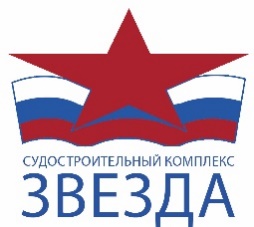 (ООО «ССК «Звезда»)Адрес: 692801, Россия, Приморский край, г. Большой Камень, ул. Степана Лебедева, д. 1.Тел.: 8 (42335) 4-11-75. Email: sskzvezda@sskzvezda.ruОГРН 1152503000539, ИНН/КПП 2503032517/250301001, ОКПО 39884009Анонс предстоящей процедуры закупки                                                      №111/21-А от 26.10.2021Уважаемые коллеги!Информируем Вас о том, что Общество с ограниченной ответственностью «Судостроительный комплекс «Звезда» планирует проведение закупочной процедуры на поставку расточного станка, согласно Техническому заданию (Приложение №1).Основные сведения о процедуре закупки: Требования к предмету закупки:Базис поставки: Для резидентов: DDP (Incoterms 2020). Для нерезидентов: DАP (Incoterms 2020).Валюта закупочной процедуры:Для резидентов РФ- Российский рубль.Для нерезидентов РФ- Российский рубль.Требования к условиям оплаты:Стороны применяют следующий порядок оплаты по Договору: В случае, если Поставщик является субъектом малого и среднего предпринимательства:Авансовый платеж в размере 30 % (тридцать процентов) от общей стоимости поставляемого Товара производится Покупателем банковским переводом в течение 45 (сорока пяти) календарных дней с даты приемки Покупателем оригинала Банковской гарантии возврата аванса, при наличии согласованного с Покупателем плана использования Авансового платежа и счета Поставщика, согласованного с Покупателем по содержанию.Несвоевременное представление Поставщиком Банковской гарантии возврата аванса, плана использования Авансового платежа и счета на оплату Авансового платежа влечет увеличение срока оплаты Покупателем Авансового платежа соразмерно периоду просрочки Поставщика.При этом Стороны согласовали условие что, если Поставщик не предоставил документы для выплаты Авансового платежа, до начала поставки Товара, выплата Покупателем Авансового платежа после начала поставки Товара не производится и все обязательства Поставщика и Покупателя по Договору осуществляются Поставщиком и Покупателем без использования Авансового платежа. При этом Стороны определили, что ответственность за возможную задержку в поставке Товара, выполнении иных обязательств Поставщика по Договору в связи с указанным условием лежит на Поставщике. Платеж в размере 50 % (пятьдесят процентов) от общей стоимости поставляемого Товара, производится Покупателем по факту поставки Товара в полном объеме прямым банковским переводом в течение 15 (пятнадцати) рабочих дней с даты подписания Акта приемки Товара, на основании Товарной накладной (форма ТОРГ-12) или универсального передаточного документа (УПД), при наличии выставленного Поставщиком счета на оплату, согласованного по содержанию с Покупателем, и счета-фактуры на Товар (при необходимости).При условии невыплаты Покупателем Авансового платежа, платеж в размере 80% (восемьдесят процентов) от общей стоимости Товара, производится Покупателем по факту поставки Товара в полном объеме прямым банковским переводом в течение 15 (пятнадцати) рабочих дней с момента подписания Акта приемки Товара, на основании Товарной накладной (форма ТОРГ-12) или универсального передаточного документа (УПД), при наличии выставленных Поставщиком счета на оплату, согласованного по содержанию с Покупателем, и счета-фактуры на Товар (при необходимости).Платеж в размере 15 % (пятнадцать процентов) от общей стоимости поставляемого Товара, производится Покупателем в течение 15 (пятнадцати) рабочих дней по факту завершения всех Услуг/Работ с даты подписания Акта о выполнении Услуг/Работ, на основании ранее подписанной обеими Сторонами Товарной накладной (ТОРГ-12) или универсального передаточного документа (УПД), при наличии выставленных Поставщиком счета на оплату, согласованного по содержанию с Покупателем, и счета-фактуры на Товар (при необходимости).Платёж 100 % (сто процентов) стоимости Услуг/Работ, производится Покупателем в течение 15 (пятнадцати) рабочих дней с даты подписания Акта о выполнении Услуг/Работ, при наличии выставленных Поставщиком счета на оплату, согласованного по содержанию с Покупателем и счета-фактуры на выполненные Услуги/Работы.Платеж в размере 5 % (пять процентов) от общей стоимости поставляемого Товара, производится Покупателем в течение 15 (пятнадцати) рабочих дней по факту завершения всех Услуг/Работ с даты подписания Акта о выполнении Услуг/Работ, на основании ранее подписанной обеими Сторонами Товарной накладной (ТОРГ-12) или универсального передаточного документа (УПД), при наличии выставленных Поставщиком счета на оплату, согласованного по содержанию с Покупателем, и счета-фактуры на Товар (при необходимости), а также при условии приемки Покупателем оригинала Банковской гарантии исполнения гарантийных обязательств.При этом Стороны согласовали условие, что если Поставщик не предоставил Банковскую гарантию исполнения гарантийных обязательств, оплата Покупателем  5 % (пяти процентов) от общей стоимости Товара, производится в течение 15 (пятнадцати) рабочих дней по истечению гарантийного срока на Товар, при наличии подписанного сторонами Акта о выполнении Услуг/Работ, подписанного обеими Сторонами Акта приемки Товара, товарной накладной (форма ТОРГ-12) или универсального передаточного документа (УПД), а также выставленного счета Поставщика, согласованного по содержанию с Покупателем.Удержание стоимости товара в размере 5% (пяти процентов) является гарантийным удержанием, т.е. способом обеспечения гарантийных обязательств Поставщика по Договору на гарантийный период. Гарантийное удержание является альтернативой обеспечения обязательств Поставщика по Договору на гарантийный период в виде банковской гарантии исполнения гарантийных обязательств.В случае, если Поставщик не является субъектом малого и среднего предпринимательства:Авансовый платеж в размере 30 % (тридцать процентов) от общей стоимости поставляемого Товара производится Покупателем банковским переводом в течение 45 (сорока пяти) календарных дней с даты приемки Покупателем оригинала Банковской гарантии возврата аванса, при наличии согласованного с Покупателем плана использования Авансового платежа и счета Поставщика, согласованного с Покупателем по содержанию.Несвоевременное представление Поставщиком Банковской гарантии возврата аванса, плана использования Авансового платежа и счета на оплату Авансового платежа влечет увеличение срока оплаты Покупателем Авансового платежа соразмерно периоду просрочки Поставщика.При этом Стороны согласовали условие что, если Поставщик не предоставил документы для выплаты Авансового платежа, до начала поставки Товара, выплата Покупателем Авансового платежа после начала поставки Товара не производится и все обязательства Поставщика и Покупателя по Договору осуществляются Поставщиком и Покупателем без использования Авансового платежа. При этом Стороны определили, что ответственность за возможную задержку в поставке Товара, выполнении иных обязательств Поставщика по Договору в связи с указанным условием лежит на Поставщике. Платеж в размере 50 % (пятьдесят процентов) от общей стоимости поставляемого Товара, производится Покупателем по факту поставки Товара в полном объеме прямым банковским переводом в течение 45 (сорока пяти) календарных дней с даты подписания Акта приемки Товара, на основании Товарной накладной (форма ТОРГ-12) или универсального передаточного документа (УПД), при наличии выставленного Поставщиком счета на оплату, согласованного по содержанию с Покупателем, и счета-фактуры на Товар (при необходимости).При условии невыплаты Покупателем Авансового платежа, платеж в размере 80% (восемьдесят процентов) от общей стоимости Товара, производится Покупателем по факту поставки Товара в полном объеме прямым банковским переводом в течение 45 (сорока пяти) календарных дней с момента подписания Акта приемки Товара, на основании Товарной накладной (форма ТОРГ-12) или универсального передаточного документа (УПД), при наличии выставленных Поставщиком счета на оплату, согласованного по содержанию с Покупателем, и счета-фактуры на Товар (при необходимости).Платеж в размере 15 % (пятнадцать процентов) от общей стоимости поставляемого Товара, производится Покупателем в течение 45 (сорока пяти) календарных дней по факту завершения всех Услуг/Работ с даты подписания Акта о выполнении Услуг/Работ, на основании ранее подписанной обеими Сторонами Товарной накладной (ТОРГ-12) или универсального передаточного документа (УПД), при наличии выставленных Поставщиком счета на оплату, согласованного по содержанию с Покупателем, и счета-фактуры на Товар (при необходимости).Платёж 100 % (сто процентов) стоимости Услуг/Работ, производится Покупателем в течение 45 (сорока пяти) календарных дней с даты подписания Акта о выполнении Услуг/Работ, при наличии выставленных Поставщиком счета на оплату, согласованного по содержанию с Покупателем и счета-фактуры на выполненные Услуги/Работы.Платеж в размере 5 % (пять процентов) от общей стоимости поставляемого Товара, производится Покупателем в течение 45 (сорока пяти) календарных дней по факту завершения всех Услуг/Работ с даты подписания Акта о выполнении Услуг/Работ, на основании ранее подписанной обеими Сторонами Товарной накладной (ТОРГ-12) или универсального передаточного документа (УПД), при наличии выставленных Поставщиком счета на оплату, согласованного по содержанию с Покупателем, и счета-фактуры на Товар (при необходимости), а также при условии приемки Покупателем оригинала Банковской гарантии исполнения гарантийных обязательств.При этом Стороны согласовали условие, что если Поставщик не предоставил Банковскую гарантию исполнения гарантийных обязательств, оплата Покупателем  5 % (пяти процентов) от общей стоимости Товара, производится в течение 45 (сорока пяти) календарных дней по истечению гарантийного срока на Товар, при наличии подписанного сторонами Акта о выполнении Услуг/Работ, подписанного обеими Сторонами Акта приемки Товара, товарной накладной (форма ТОРГ-12) или универсального передаточного документа (УПД), а также выставленного счета Поставщика, согласованного по содержанию с Покупателем.Удержание стоимости товара в размере 5% (пяти процентов) является гарантийным удержанием, т.е. способом обеспечения гарантийных обязательств Поставщика по Договору на гарантийный период. Гарантийное удержание является альтернативой обеспечения обязательств Поставщика по Договору на гарантийный период в виде банковской гарантии исполнения гарантийных обязательств.Общие требования к расчетам по Договору:Оплата по Договору производится в российских рублях.За дату платежа принимается дата списания денежных средств с расчетного счета Покупателя.Расчеты по Договору осуществляются в рамках проекта «Создание судостроительного комплекса «Звезда». В случае, если сумма цен всех договоров, ранее заключенных Поставщиком по проекту «Создание судостроительного комплекса «Звезда», включая Цену Договора, превышает 3 000 000,00 (Три миллиона) рублей (с учетом НДС), и/или Поставщик не является лицензированным (сертифицированным) производителем материалов и оборудования, а также учрежденной таким производителем организацией, осуществляющей реализацию материалов и оборудования, расчеты по Договору осуществляются исключительно с использованием отдельного банковского счета, открытого в Банке «ВБРР» (АО).Для осуществления расчетов по Договору Поставщик обязан открыть отдельный банковский счет в Банке «ВБРР» (АО) и заключить с Банком «ВБРР» (АО) дополнительное соглашение к Договору банковского счета, устанавливающее порядок осуществления расходных операций по расчетным счетам исполнителей, соответствующий требованиям, предъявляемым к отдельным счетам.Поставщик обязан осуществлять расчеты по Договору (расчеты с Покупателем и оплата расходов, связанных с выполнением обязательств Поставщика по Договору) исключительно с использованием отдельных банковских счетов, открытых в Банке «ВБРР» (АО).Поставщик обязан предоставлять Банку «ВБРР» (АО) сведения о привлекаемых им в рамках исполнения обязательств по Договору Исполнителях (полное наименование, местонахождение (почтовый адрес), телефоны руководителя и главного бухгалтера, идентификационный номер налогоплательщика и код причины поставки на учет). Под Исполнителями понимаются субподрядчики, а также другие юридические и/или физические лица, выполняющие работы (поставляющие Товары, оказывающие Услуги) на суммы более 3 000 000 (трех миллионов) рублей (с учетом НДС) в рамках исполнения обязательств по Договору.Поставщик обязан включать в Договора с контрагентами, привлекаемыми им в рамках исполнения обязательств по Договору и являющимися Исполнителями по проекту «Создание судостроительного комплекса «Звезда», требования, аналогичные требованиям.В соответствии с Положением ООО «ССК «Звезда» «О закупке товаров, работ, услуг» от 24.12.2018 г.  № П2-07 П-0005 версия 3.00 настоящий анонс размещается в целях:корректного определения плановых цен на поставки материально-технических ресурсов;повышения осведомленности рынка о предстоящей процедуре закупки;проведения анализа и изучения возможностей рынка по удовлетворению потребности Заказчика через получение обратной связи от поставщиков относительно параметров предстоящей процедуры закупки, включая получение информации о стоимости закупки, об аналогах и имеющихся на рынке инновационных технологиях.Прошу Вас ознакомиться с техническим заданием и плановыми требованиями к закупочной процедуре. В случае Вашей заинтересованности и возможности организации поставки, соответствующей техническому заданию и требованиям закупки, прошу Вас предоставить на ЭТП «Фабрикант» следующие заполненные документы:- Сравнительную таблицу технических характеристик и комплектности поставки расточного станка (Приложение № 2 Технического задания); - Коммерческое предложение на поставку расточного станка (Приложений № 2 Анонса предстоящей процедуры закупки);Настоящий анонс не является официальным документом, объявляющим о начале процедуры закупки. Отказ от проведения анонсированных процедур закупок не может быть основанием для претензий со стороны Поставщиков.Информация, представленная Поставщиком в ответ на размещение анонса, не должно рассматриваться в качестве предложений для заключения договора.По организационным и техническим вопросам прошу обращаться:Васильянов Александр СергеевичЭлектронная почта: VasilyanovAS@sskzvezda.ru Контактный телефон: + 7 (42335) 4-00-00 ext. 70-539Дополнительная контактная информация:Теплоухов Сергей ВладиславовичЭлектронная почта: TeploukhovSV@sskzvezda.ru                                                               Приложения:Приложение № 1 Техническое задание и приложения к нему на 21 л. в 1 экз.Приложение № 2 Коммерческое предложение на поставку расточного станка 1 л. в 1 экз.Приложение № 1 к Анонсу предстоящей процедуры закупки№111/21-А от 26.10.2021Техническое задание на поставку расточного станкаСпецификация4. Приложения к техническому заданию: Техническое задание включает в себя следующие приложения:Приложение № 1 – Исходные технические требования на поставку расточного станка на 13 л. в 1 экз.; Приложение № 2 – Сравнительная таблица технических характеристик и комплектности поставки расточного станка на 8 л. в 1 экз.Приложение № 1 к Техническому заданию ИСХОДНЫЕ ТЕХНИЧЕСКИЕ ТРЕБОВАНИЯна поставку расточного станкаПриложение № 2 к Техническому заданию .Сравнительная таблица технических характеристик и комплектности поставки расточного станка Участнику закупки в сравнительной таблице ниже в обязательном порядке необходимо указывать тип, наименование модели, марки Оборудования, название завода-изготовителя/производителя, место изготовления Оборудования.Участник закупки должен указать фактические значения технических характеристик предлагаемого Оборудования* Тип, марка, производитель указывается Поставщиком на момент подачи заявки.Приложение № 2 к Анонсу предстоящей процедуры закупкиКоммерческое предложение на поставку расточного станка Наименование организации:ИНН (или иной идентификационный номер):Наименование предмета закупки:Коммерческое предложение на поставку расточного станка___________________________________(подпись, М.П.)___________________________________(фамилия, имя, отчество подписавшего, должность)* Тип, марка, производитель указывается Поставщиком на момент подачи заявки.Способ закупки:Запрос предложений в электронной формеНаименование электронной площадки:Извещение и документация о закупке будет размещена на ЭТП «Фабрикант», ЕИС, сайте закупок ПАО «НК «Роснефть»Форма закупкиОткрытая, одноэтапная с одновременной подачей частей заявок, в электронной форме (на ЭТП), с возможностью проведения переговоров/переторжки№ п/пНаименование поставляемых товаров и выполняемых услуг/работСроки поставки Оборудования и оказания услуг/работЕд. измеренияОбъем1Расточной станокНе более 8 (восемь) месяцев с момента подписания Договоракомплект11.1Сборка и монтажНе более 8 (восемь) месяцев с момента подписания ДоговораВ соответствии с ТЗВ соответствии с ТЗ1.2ПодключениеНе более 8 (восемь) месяцев с момента подписания ДоговораВ соответствии с ТЗВ соответствии с ТЗ1.3Пусконаладочные работыНе более 8 (восемь) месяцев с момента подписания ДоговораВ соответствии с ТЗВ соответствии с ТЗ1.4Инструктаж персонала Покупателя по работе, эксплуатации, обслуживанию, в том числе работе на программном обеспечении при его наличииНе более 8 (восемь) месяцев с момента подписания ДоговораВ соответствии с ТЗВ соответствии с ТЗ1.5Приёмосдаточные испытания согласно ранее согласованной с Покупателем программе (все материалы в обеспечение проведения испытаний предоставляет Поставщик)Не более 8 (восемь) месяцев с момента подписания ДоговораВ соответствии с ТЗВ соответствии с ТЗ1.6Опытная эксплуатация в соответствии с производственной программой Покупателя Оборудования/вспомогательного оборудования.Не более 8 (восемь) месяцев с момента подписания ДоговораВ соответствии с ТЗВ соответствии с ТЗДата начала и дата, время окончания подачи технико-коммерческих предложенийДата и время начала подачи технико-коммерческих предложений «26» октября 20__г.  «___ ч : ___ м» Дата и время окончания подачи технико-коммерческих предложений «16» ноября 2021г. до «17 ч :00 м»Местное время Заказчика № п/п№ п/п№ п/пОКВЭД-2/ ОКПД-2Наименование и краткие характеристики товара (работ, услуг)Единицы измеренияКол-во1.1.1.28.41/28.41.22.120Расточной станок компл.1ИТОГОкомпл.1ЛОТЛОТ111. Продукция должна соответствовать следующим требованиям к безопасности, качеству, техническим характеристикам, функциональным характеристикам (потребительским свойствам), к размерам, объему, комплектации, упаковке, отгрузке качеству функционирования, срокам поставки; требованиям к составу, результатам, месту, условиям и срокам (периодам) выполнения работ/оказания услуг (при закупке работ, услуг и т.п.):1. Продукция должна соответствовать следующим требованиям к безопасности, качеству, техническим характеристикам, функциональным характеристикам (потребительским свойствам), к размерам, объему, комплектации, упаковке, отгрузке качеству функционирования, срокам поставки; требованиям к составу, результатам, месту, условиям и срокам (периодам) выполнения работ/оказания услуг (при закупке работ, услуг и т.п.):1. Продукция должна соответствовать следующим требованиям к безопасности, качеству, техническим характеристикам, функциональным характеристикам (потребительским свойствам), к размерам, объему, комплектации, упаковке, отгрузке качеству функционирования, срокам поставки; требованиям к составу, результатам, месту, условиям и срокам (периодам) выполнения работ/оказания услуг (при закупке работ, услуг и т.п.):1. Продукция должна соответствовать следующим требованиям к безопасности, качеству, техническим характеристикам, функциональным характеристикам (потребительским свойствам), к размерам, объему, комплектации, упаковке, отгрузке качеству функционирования, срокам поставки; требованиям к составу, результатам, месту, условиям и срокам (периодам) выполнения работ/оказания услуг (при закупке работ, услуг и т.п.):1. Продукция должна соответствовать следующим требованиям к безопасности, качеству, техническим характеристикам, функциональным характеристикам (потребительским свойствам), к размерам, объему, комплектации, упаковке, отгрузке качеству функционирования, срокам поставки; требованиям к составу, результатам, месту, условиям и срокам (периодам) выполнения работ/оказания услуг (при закупке работ, услуг и т.п.):1. Продукция должна соответствовать следующим требованиям к безопасности, качеству, техническим характеристикам, функциональным характеристикам (потребительским свойствам), к размерам, объему, комплектации, упаковке, отгрузке качеству функционирования, срокам поставки; требованиям к составу, результатам, месту, условиям и срокам (периодам) выполнения работ/оказания услуг (при закупке работ, услуг и т.п.):2. Участник закупки (и/или предприятие-изготовитель) должен обеспечить выполнение следующих требований в отношении гарантийных обязательств и условиям обслуживания (гарантийный срок, объем предоставления гарантий, расходы на эксплуатацию и гарантийное обслуживание и т.п.):№№Наименование оборудованияНаименование оборудованияНаименование оборудованияНаименование оборудованияНаименование оборудованияКол-во, комп.Кол-во, комп.Кол-во, комп.11Расточной станок для обработки посадочных мест кронштейнов гребных валов, соосных отверстий пера руля, и дейдвудной трубы, с гидравлическим насосным агрегатом в комплекте Расточной станок для обработки посадочных мест кронштейнов гребных валов, соосных отверстий пера руля, и дейдвудной трубы, с гидравлическим насосным агрегатом в комплекте Расточной станок для обработки посадочных мест кронштейнов гребных валов, соосных отверстий пера руля, и дейдвудной трубы, с гидравлическим насосным агрегатом в комплекте Расточной станок для обработки посадочных мест кронштейнов гребных валов, соосных отверстий пера руля, и дейдвудной трубы, с гидравлическим насосным агрегатом в комплекте Расточной станок для обработки посадочных мест кронштейнов гребных валов, соосных отверстий пера руля, и дейдвудной трубы, с гидравлическим насосным агрегатом в комплекте 111Раздел 1.  Технические характеристикиРаздел 1.  Технические характеристикиРаздел 1.  Технические характеристикиРаздел 1.  Технические характеристикиРаздел 1.  Технические характеристикиРаздел 1.  Технические характеристикиРаздел 1.  Технические характеристикиРаздел 1.  Технические характеристикиРаздел 1.  Технические характеристикиЭскиз расточного станка для обработки посадочных мест кронштейнов гребных валов, соосных отверстий пера руля, и дейдвудной трубы:Эскиз расточного станка для обработки посадочных мест кронштейнов гребных валов, соосных отверстий пера руля, и дейдвудной трубы:Эскиз расточного станка для обработки посадочных мест кронштейнов гребных валов, соосных отверстий пера руля, и дейдвудной трубы:Эскиз расточного станка для обработки посадочных мест кронштейнов гребных валов, соосных отверстий пера руля, и дейдвудной трубы:Эскиз расточного станка для обработки посадочных мест кронштейнов гребных валов, соосных отверстий пера руля, и дейдвудной трубы:Эскиз расточного станка для обработки посадочных мест кронштейнов гребных валов, соосных отверстий пера руля, и дейдвудной трубы:Эскиз расточного станка для обработки посадочных мест кронштейнов гребных валов, соосных отверстий пера руля, и дейдвудной трубы:Эскиз расточного станка для обработки посадочных мест кронштейнов гребных валов, соосных отверстий пера руля, и дейдвудной трубы:Эскиз расточного станка для обработки посадочных мест кронштейнов гребных валов, соосных отверстий пера руля, и дейдвудной трубы: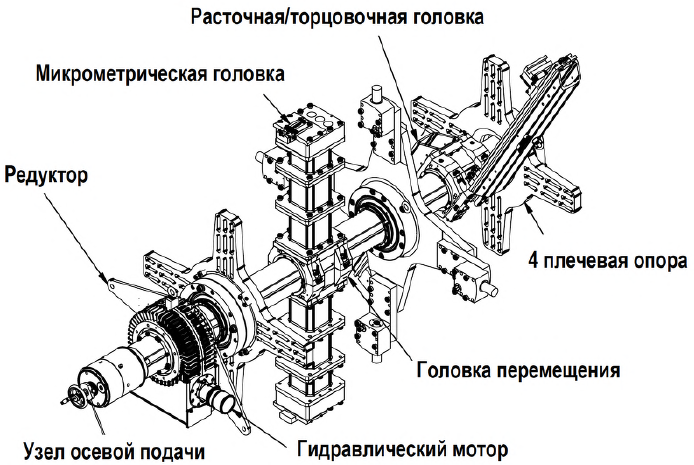 Примечание: Эскиз не является руководящим, а является одним из вариантов, удовлетворяющим требованиям настоящего документаПримечание: Эскиз не является руководящим, а является одним из вариантов, удовлетворяющим требованиям настоящего документаПримечание: Эскиз не является руководящим, а является одним из вариантов, удовлетворяющим требованиям настоящего документаПримечание: Эскиз не является руководящим, а является одним из вариантов, удовлетворяющим требованиям настоящего документаПримечание: Эскиз не является руководящим, а является одним из вариантов, удовлетворяющим требованиям настоящего документаПримечание: Эскиз не является руководящим, а является одним из вариантов, удовлетворяющим требованиям настоящего документаПримечание: Эскиз не является руководящим, а является одним из вариантов, удовлетворяющим требованиям настоящего документаПримечание: Эскиз не является руководящим, а является одним из вариантов, удовлетворяющим требованиям настоящего документаПримечание: Эскиз не является руководящим, а является одним из вариантов, удовлетворяющим требованиям настоящего документа№ п/пНаименованиеНаименованиеНаименованиеНаименованиеТребованиеЕд. изм.Ед. изм.ЗначениеПодраздел № 1 -  описание расточного станка для обработки посадочных мест кронштейнов гребных валов, соосных отверстий пера руля, и дейдвудной трубы:Подраздел № 1 -  описание расточного станка для обработки посадочных мест кронштейнов гребных валов, соосных отверстий пера руля, и дейдвудной трубы:Подраздел № 1 -  описание расточного станка для обработки посадочных мест кронштейнов гребных валов, соосных отверстий пера руля, и дейдвудной трубы:Подраздел № 1 -  описание расточного станка для обработки посадочных мест кронштейнов гребных валов, соосных отверстий пера руля, и дейдвудной трубы:Подраздел № 1 -  описание расточного станка для обработки посадочных мест кронштейнов гребных валов, соосных отверстий пера руля, и дейдвудной трубы:Подраздел № 1 -  описание расточного станка для обработки посадочных мест кронштейнов гребных валов, соосных отверстий пера руля, и дейдвудной трубы:Подраздел № 1 -  описание расточного станка для обработки посадочных мест кронштейнов гребных валов, соосных отверстий пера руля, и дейдвудной трубы:Подраздел № 1 -  описание расточного станка для обработки посадочных мест кронштейнов гребных валов, соосных отверстий пера руля, и дейдвудной трубы:Расточной станок предназначен для обработки посадочных мест кронштейнов гребных валов и соосных отверстий пера руля по месту, в том числе:-внутренних цилиндрических поверхностей;-канавок в отверстиях изделий, канавок на торцевых поверхностях;-соосных отверстий, расположенных на различном расстоянии друг от друга;-торцевых поверхностей;-наружных и внутренних скруглений;-снятия фасок.Расточной станок предназначен для обработки посадочных мест кронштейнов гребных валов и соосных отверстий пера руля по месту, в том числе:-внутренних цилиндрических поверхностей;-канавок в отверстиях изделий, канавок на торцевых поверхностях;-соосных отверстий, расположенных на различном расстоянии друг от друга;-торцевых поверхностей;-наружных и внутренних скруглений;-снятия фасок.Расточной станок предназначен для обработки посадочных мест кронштейнов гребных валов и соосных отверстий пера руля по месту, в том числе:-внутренних цилиндрических поверхностей;-канавок в отверстиях изделий, канавок на торцевых поверхностях;-соосных отверстий, расположенных на различном расстоянии друг от друга;-торцевых поверхностей;-наружных и внутренних скруглений;-снятия фасок.Расточной станок предназначен для обработки посадочных мест кронштейнов гребных валов и соосных отверстий пера руля по месту, в том числе:-внутренних цилиндрических поверхностей;-канавок в отверстиях изделий, канавок на торцевых поверхностях;-соосных отверстий, расположенных на различном расстоянии друг от друга;-торцевых поверхностей;-наружных и внутренних скруглений;-снятия фасок.точноестьДолжна быть обеспечена нормальная работа привода под любым углом к горизонту (включая вертикальную установку) в условиях температур от -20 ˚С до +40 ˚СДолжна быть обеспечена нормальная работа привода под любым углом к горизонту (включая вертикальную установку) в условиях температур от -20 ˚С до +40 ˚СДолжна быть обеспечена нормальная работа привода под любым углом к горизонту (включая вертикальную установку) в условиях температур от -20 ˚С до +40 ˚СДолжна быть обеспечена нормальная работа привода под любым углом к горизонту (включая вертикальную установку) в условиях температур от -20 ˚С до +40 ˚Сточно--естьБазирование на обрабатываемое изделие в горизонтальной или вертикальной плоскостях относительно теоретической оси, построенной по заданным реперным точкам, удаленным от комплекса на расстояние от 0,5 до 20 мБазирование на обрабатываемое изделие в горизонтальной или вертикальной плоскостях относительно теоретической оси, построенной по заданным реперным точкам, удаленным от комплекса на расстояние от 0,5 до 20 мБазирование на обрабатываемое изделие в горизонтальной или вертикальной плоскостях относительно теоретической оси, построенной по заданным реперным точкам, удаленным от комплекса на расстояние от 0,5 до 20 мБазирование на обрабатываемое изделие в горизонтальной или вертикальной плоскостях относительно теоретической оси, построенной по заданным реперным точкам, удаленным от комплекса на расстояние от 0,5 до 20 мточно--естьНаличие приспособления с прибором для обеспечения расточки в одной оси, являющейся базовой теоретической нескольких изделий типа цилиндр, расположенных на расстоянии 25 метров и менее, друг от другаНаличие приспособления с прибором для обеспечения расточки в одной оси, являющейся базовой теоретической нескольких изделий типа цилиндр, расположенных на расстоянии 25 метров и менее, друг от другаНаличие приспособления с прибором для обеспечения расточки в одной оси, являющейся базовой теоретической нескольких изделий типа цилиндр, расположенных на расстоянии 25 метров и менее, друг от другаНаличие приспособления с прибором для обеспечения расточки в одной оси, являющейся базовой теоретической нескольких изделий типа цилиндр, расположенных на расстоянии 25 метров и менее, друг от другаточно--естьРасточная штанга имеет оптические мишени внутри штанги (не менее 3 мишеней) , позволяющие выставить штангу в необходимую ось и выровнять прогиб расточного шпинделяРасточная штанга имеет оптические мишени внутри штанги (не менее 3 мишеней) , позволяющие выставить штангу в необходимую ось и выровнять прогиб расточного шпинделяРасточная штанга имеет оптические мишени внутри штанги (не менее 3 мишеней) , позволяющие выставить штангу в необходимую ось и выровнять прогиб расточного шпинделяРасточная штанга имеет оптические мишени внутри штанги (не менее 3 мишеней) , позволяющие выставить штангу в необходимую ось и выровнять прогиб расточного шпинделяточно--естьРасточка внутренних цилиндрических поверхностей с помощью головки наборного типа производится одновременно 2 (двумя) резцами, диаметрально расположенными относительно оси расточного шпинделяРасточка внутренних цилиндрических поверхностей с помощью головки наборного типа производится одновременно 2 (двумя) резцами, диаметрально расположенными относительно оси расточного шпинделяРасточка внутренних цилиндрических поверхностей с помощью головки наборного типа производится одновременно 2 (двумя) резцами, диаметрально расположенными относительно оси расточного шпинделяРасточка внутренних цилиндрических поверхностей с помощью головки наборного типа производится одновременно 2 (двумя) резцами, диаметрально расположенными относительно оси расточного шпинделяточно--естьФункция плавного регулирования и блокировки продольного (осевого) перемещения резцедержателяФункция плавного регулирования и блокировки продольного (осевого) перемещения резцедержателяФункция плавного регулирования и блокировки продольного (осевого) перемещения резцедержателяФункция плавного регулирования и блокировки продольного (осевого) перемещения резцедержателяточно--естьПри перемещении резцедержателя в обоих направлениях по оси расточного шпинделя обеспечивается процесс резаньяПри перемещении резцедержателя в обоих направлениях по оси расточного шпинделя обеспечивается процесс резаньяПри перемещении резцедержателя в обоих направлениях по оси расточного шпинделя обеспечивается процесс резаньяПри перемещении резцедержателя в обоих направлениях по оси расточного шпинделя обеспечивается процесс резаньяточно--естьТорцевые головки двойного действия, позволяющие выполнять расточку и торцевание без замены головокТорцевые головки двойного действия, позволяющие выполнять расточку и торцевание без замены головокТорцевые головки двойного действия, позволяющие выполнять расточку и торцевание без замены головокТорцевые головки двойного действия, позволяющие выполнять расточку и торцевание без замены головокточно--естьНаправляющие по всей длине торцовочно-расточной головки обеспечивают быструю установку в необходимый диаметр на расточном шпинделеНаправляющие по всей длине торцовочно-расточной головки обеспечивают быструю установку в необходимый диаметр на расточном шпинделеНаправляющие по всей длине торцовочно-расточной головки обеспечивают быструю установку в необходимый диаметр на расточном шпинделеНаправляющие по всей длине торцовочно-расточной головки обеспечивают быструю установку в необходимый диаметр на расточном шпинделеточно--естьРасточные и торцевые головки крепятся к суппорту при помощи винтового зажимаРасточные и торцевые головки крепятся к суппорту при помощи винтового зажимаРасточные и торцевые головки крепятся к суппорту при помощи винтового зажимаРасточные и торцевые головки крепятся к суппорту при помощи винтового зажиматочно--естьГруппы обрабатываемых материалов по ISOГруппы обрабатываемых материалов по ISOГруппы обрабатываемых материалов по ISOГруппы обрабатываемых материалов по ISOточно--P, M, SКонструкция станка мобильная, позволяющая устанавливать его непосредственно на обрабатываемую деталь (узел, часть оборудования, машины, металлической конструкции) и производить высокоточную юстировкуКонструкция станка мобильная, позволяющая устанавливать его непосредственно на обрабатываемую деталь (узел, часть оборудования, машины, металлической конструкции) и производить высокоточную юстировкуКонструкция станка мобильная, позволяющая устанавливать его непосредственно на обрабатываемую деталь (узел, часть оборудования, машины, металлической конструкции) и производить высокоточную юстировкуКонструкция станка мобильная, позволяющая устанавливать его непосредственно на обрабатываемую деталь (узел, часть оборудования, машины, металлической конструкции) и производить высокоточную юстировкуточно--естьПредусмотрен монтаж и закрепление на обрабатываемую деталь как с применением сварки, так и без применения сваркиПредусмотрен монтаж и закрепление на обрабатываемую деталь как с применением сварки, так и без применения сваркиПредусмотрен монтаж и закрепление на обрабатываемую деталь как с применением сварки, так и без применения сваркиПредусмотрен монтаж и закрепление на обрабатываемую деталь как с применением сварки, так и без применения сваркиточно--естьГабаритные размеры детали, узла, части оборудования, машины, металлической конструкции, на которых расположена поверхность, требующая механической обработки комплексом не ограниченыГабаритные размеры детали, узла, части оборудования, машины, металлической конструкции, на которых расположена поверхность, требующая механической обработки комплексом не ограниченыГабаритные размеры детали, узла, части оборудования, машины, металлической конструкции, на которых расположена поверхность, требующая механической обработки комплексом не ограниченыГабаритные размеры детали, узла, части оборудования, машины, металлической конструкции, на которых расположена поверхность, требующая механической обработки комплексом не ограниченыточно--естьВыполнение всех операций после юстировки за одну установкуВыполнение всех операций после юстировки за одну установкуВыполнение всех операций после юстировки за одну установкуВыполнение всех операций после юстировки за одну установкуточно--естьКомплект из 2-х монтажных внешних подшипниковых опор и 2-х промежуточных опор с торцевым  креплением разжимными винтами в растачиваемом диаметреКомплект из 2-х монтажных внешних подшипниковых опор и 2-х промежуточных опор с торцевым  креплением разжимными винтами в растачиваемом диаметреКомплект из 2-х монтажных внешних подшипниковых опор и 2-х промежуточных опор с торцевым  креплением разжимными винтами в растачиваемом диаметреКомплект из 2-х монтажных внешних подшипниковых опор и 2-х промежуточных опор с торцевым  креплением разжимными винтами в растачиваемом диаметреточно--естьНаружные четырех плечевые самовыравнивающиеся монтажные опоры с сферическими подшипниками и возможностью компенсации отклонения до 1 градуса включительноНаружные четырех плечевые самовыравнивающиеся монтажные опоры с сферическими подшипниками и возможностью компенсации отклонения до 1 градуса включительноНаружные четырех плечевые самовыравнивающиеся монтажные опоры с сферическими подшипниками и возможностью компенсации отклонения до 1 градуса включительноНаружные четырех плечевые самовыравнивающиеся монтажные опоры с сферическими подшипниками и возможностью компенсации отклонения до 1 градуса включительноточно--естьВнутренние монтажные опоры со сферическими роликоподшипниками, с конусной посадкой и защитой от попадания пыли и грязи, устанавливающиеся на вал за счет затягивания крепежных болтовВнутренние монтажные опоры со сферическими роликоподшипниками, с конусной посадкой и защитой от попадания пыли и грязи, устанавливающиеся на вал за счет затягивания крепежных болтовВнутренние монтажные опоры со сферическими роликоподшипниками, с конусной посадкой и защитой от попадания пыли и грязи, устанавливающиеся на вал за счет затягивания крепежных болтовВнутренние монтажные опоры со сферическими роликоподшипниками, с конусной посадкой и защитой от попадания пыли и грязи, устанавливающиеся на вал за счет затягивания крепежных болтовточно--естьТип внутренних опор - сборный, для придания жесткости шпинделю в труднодоступных местах, с возможностью дистанционной регулировки выдвижения монтажных опорных блоков на торцевой части опоры через редукторТип внутренних опор - сборный, для придания жесткости шпинделю в труднодоступных местах, с возможностью дистанционной регулировки выдвижения монтажных опорных блоков на торцевой части опоры через редукторТип внутренних опор - сборный, для придания жесткости шпинделю в труднодоступных местах, с возможностью дистанционной регулировки выдвижения монтажных опорных блоков на торцевой части опоры через редукторТип внутренних опор - сборный, для придания жесткости шпинделю в труднодоступных местах, с возможностью дистанционной регулировки выдвижения монтажных опорных блоков на торцевой части опоры через редукторточно--естьМеханизм юстировки расточного шпинделя после фиксации сферических монтажных опор на обрабатываемой деталиМеханизм юстировки расточного шпинделя после фиксации сферических монтажных опор на обрабатываемой деталиМеханизм юстировки расточного шпинделя после фиксации сферических монтажных опор на обрабатываемой деталиМеханизм юстировки расточного шпинделя после фиксации сферических монтажных опор на обрабатываемой деталиточно--естьМонтажные опоры для закрепления и юстировки обеспечивают как наружное закрепление шпинделя, так и внутри детали с одновременной юстировкойМонтажные опоры для закрепления и юстировки обеспечивают как наружное закрепление шпинделя, так и внутри детали с одновременной юстировкойМонтажные опоры для закрепления и юстировки обеспечивают как наружное закрепление шпинделя, так и внутри детали с одновременной юстировкойМонтажные опоры для закрепления и юстировки обеспечивают как наружное закрепление шпинделя, так и внутри детали с одновременной юстировкойточно--естьУстановка узла осевой подачи на любом конце расточного шпинделяУстановка узла осевой подачи на любом конце расточного шпинделяУстановка узла осевой подачи на любом конце расточного шпинделяУстановка узла осевой подачи на любом конце расточного шпинделяточно--естьРасточные и торцовочные головки устанавливаются в любом месте на расточном шпинделеРасточные и торцовочные головки устанавливаются в любом месте на расточном шпинделеРасточные и торцовочные головки устанавливаются в любом месте на расточном шпинделеРасточные и торцовочные головки устанавливаются в любом месте на расточном шпинделеточно--естьИсполнение расточного шпинделяИсполнение расточного шпинделяИсполнение расточного шпинделяИсполнение расточного шпинделяточно--цельнометаллический (не сборный)Защита расточного шпинделяЗащита расточного шпинделяЗащита расточного шпинделяЗащита расточного шпинделяточно--хромистое напылениеПлавная (не дискретная) регулировка хода инструмента при радиальной и осевой подачахПлавная (не дискретная) регулировка хода инструмента при радиальной и осевой подачахПлавная (не дискретная) регулировка хода инструмента при радиальной и осевой подачахПлавная (не дискретная) регулировка хода инструмента при радиальной и осевой подачахточно--естьРезцовая (инструментальная) головка имеет механизм микрометрической подачи режущего инструмента в радиальном направлении для обеспечения точной установки на выбранный размерРезцовая (инструментальная) головка имеет механизм микрометрической подачи режущего инструмента в радиальном направлении для обеспечения точной установки на выбранный размерРезцовая (инструментальная) головка имеет механизм микрометрической подачи режущего инструмента в радиальном направлении для обеспечения точной установки на выбранный размерРезцовая (инструментальная) головка имеет механизм микрометрической подачи режущего инструмента в радиальном направлении для обеспечения точной установки на выбранный размерточно--естьСтепень защиты пульта управления по ГОСТ 14254Степень защиты пульта управления по ГОСТ 14254Степень защиты пульта управления по ГОСТ 14254Степень защиты пульта управления по ГОСТ 14254не ниже--IP 54Защита штанги от появления коррозииЗащита штанги от появления коррозииЗащита штанги от появления коррозииЗащита штанги от появления коррозииточно--естьДвижение инструментальной головки в осевом направленииДвижение инструментальной головки в осевом направленииДвижение инструментальной головки в осевом направленииДвижение инструментальной головки в осевом направленииточно--автоматическое, плавно регулируемоеДвижение инструментальной головки в радиальном направленииДвижение инструментальной головки в радиальном направленииДвижение инструментальной головки в радиальном направленииДвижение инструментальной головки в радиальном направленииточно--автоматическое, плавно регулируемоеПлавно регулируемая скорость вращения шпинделя при механической обработкеПлавно регулируемая скорость вращения шпинделя при механической обработкеПлавно регулируемая скорость вращения шпинделя при механической обработкеПлавно регулируемая скорость вращения шпинделя при механической обработкеточно--естьТип привода аксиальной (осевой) подачи инструментальной головки с режущим инструментомТип привода аксиальной (осевой) подачи инструментальной головки с режущим инструментомТип привода аксиальной (осевой) подачи инструментальной головки с режущим инструментомТип привода аксиальной (осевой) подачи инструментальной головки с режущим инструментомточно--электрический сервомоторКласс точности механической обработки внутренних цилиндрических поверхностей по ГОСТ 25347-2013Класс точности механической обработки внутренних цилиндрических поверхностей по ГОСТ 25347-2013Класс точности механической обработки внутренних цилиндрических поверхностей по ГОСТ 25347-2013Класс точности механической обработки внутренних цилиндрических поверхностей по ГОСТ 25347-2013не вышеH7Блок осевой подачи с режимами переключения ручной и автоматической подачиБлок осевой подачи с режимами переключения ручной и автоматической подачиБлок осевой подачи с режимами переключения ручной и автоматической подачиБлок осевой подачи с режимами переключения ручной и автоматической подачиточно--естьТип привода вращения шпинделяТип привода вращения шпинделяТип привода вращения шпинделяТип привода вращения шпинделяточно--гидравлический, через редуктор вращения 10:1Установка редуктора в любом месте на длине расточного шпинделяУстановка редуктора в любом месте на длине расточного шпинделяУстановка редуктора в любом месте на длине расточного шпинделяУстановка редуктора в любом месте на длине расточного шпинделяточно--естьРасточно-торцовочная головка для высокопроизводительной расточки и обработки торцевых поверхностей с регулировкой выдвижения суппорта и противовесаРасточно-торцовочная головка для высокопроизводительной расточки и обработки торцевых поверхностей с регулировкой выдвижения суппорта и противовесаРасточно-торцовочная головка для высокопроизводительной расточки и обработки торцевых поверхностей с регулировкой выдвижения суппорта и противовесаРасточно-торцовочная головка для высокопроизводительной расточки и обработки торцевых поверхностей с регулировкой выдвижения суппорта и противовесаточно--естьНаличие регулировки люфта в головке перемещенияНаличие регулировки люфта в головке перемещенияНаличие регулировки люфта в головке перемещенияНаличие регулировки люфта в головке перемещенияточно--естьУзлы расточного станка снабжены грузовыми приспособлениями (рымы, проушины и т.п.), обеспечивающими удобство погрузки узлов комплекса на объектУзлы расточного станка снабжены грузовыми приспособлениями (рымы, проушины и т.п.), обеспечивающими удобство погрузки узлов комплекса на объектУзлы расточного станка снабжены грузовыми приспособлениями (рымы, проушины и т.п.), обеспечивающими удобство погрузки узлов комплекса на объектУзлы расточного станка снабжены грузовыми приспособлениями (рымы, проушины и т.п.), обеспечивающими удобство погрузки узлов комплекса на объектточно--естьДля обеспечения стабильности работы электрооборудования, в комплект поставки включен стабилизатор напряженияДля обеспечения стабильности работы электрооборудования, в комплект поставки включен стабилизатор напряженияДля обеспечения стабильности работы электрооборудования, в комплект поставки включен стабилизатор напряженияДля обеспечения стабильности работы электрооборудования, в комплект поставки включен стабилизатор напряженияточно--естьПульт управления осевой подачи имеет органы управления:- кнопка включения/отключения питания- отключения скорости подачи- трех позиционный переключатель направления подачи- потенциометр регулировки скорости подачи с лимбомПульт управления осевой подачи имеет органы управления:- кнопка включения/отключения питания- отключения скорости подачи- трех позиционный переключатель направления подачи- потенциометр регулировки скорости подачи с лимбомПульт управления осевой подачи имеет органы управления:- кнопка включения/отключения питания- отключения скорости подачи- трех позиционный переключатель направления подачи- потенциометр регулировки скорости подачи с лимбомПульт управления осевой подачи имеет органы управления:- кнопка включения/отключения питания- отключения скорости подачи- трех позиционный переключатель направления подачи- потенциометр регулировки скорости подачи с лимбомточно--естьПульт управления вращения расточного шпинделя имеет органы управления:- кнопка включения- кнопка отключения питания- кнопка экстренной остановки- толчковый / постоянный режим- потенциометр регулировки скорости подачиПульт управления вращения расточного шпинделя имеет органы управления:- кнопка включения- кнопка отключения питания- кнопка экстренной остановки- толчковый / постоянный режим- потенциометр регулировки скорости подачиПульт управления вращения расточного шпинделя имеет органы управления:- кнопка включения- кнопка отключения питания- кнопка экстренной остановки- толчковый / постоянный режим- потенциометр регулировки скорости подачиПульт управления вращения расточного шпинделя имеет органы управления:- кнопка включения- кнопка отключения питания- кнопка экстренной остановки- толчковый / постоянный режим- потенциометр регулировки скорости подачиточно--есть2Подраздел № 2 -  Технические характеристики расточного станка для обработки посадочных мест кронштейнов гребных валов, соосных отверстий пера руля, и дейдвудной трубы:Подраздел № 2 -  Технические характеристики расточного станка для обработки посадочных мест кронштейнов гребных валов, соосных отверстий пера руля, и дейдвудной трубы:Подраздел № 2 -  Технические характеристики расточного станка для обработки посадочных мест кронштейнов гребных валов, соосных отверстий пера руля, и дейдвудной трубы:Подраздел № 2 -  Технические характеристики расточного станка для обработки посадочных мест кронштейнов гребных валов, соосных отверстий пера руля, и дейдвудной трубы:Подраздел № 2 -  Технические характеристики расточного станка для обработки посадочных мест кронштейнов гребных валов, соосных отверстий пера руля, и дейдвудной трубы:Подраздел № 2 -  Технические характеристики расточного станка для обработки посадочных мест кронштейнов гребных валов, соосных отверстий пера руля, и дейдвудной трубы:Подраздел № 2 -  Технические характеристики расточного станка для обработки посадочных мест кронштейнов гребных валов, соосных отверстий пера руля, и дейдвудной трубы:Подраздел № 2 -  Технические характеристики расточного станка для обработки посадочных мест кронштейнов гребных валов, соосных отверстий пера руля, и дейдвудной трубы:Диаметры раскрепления внутренних опорДиаметры раскрепления внутренних опорДиаметры раскрепления внутренних опорминимумне болеемммм510Диаметры раскрепления внутренних опорДиаметры раскрепления внутренних опорДиаметры раскрепления внутренних опормаксимумне менеемммм1612Диаметры раскрепления наружных опор без дополнительной оснасткиДиаметры раскрепления наружных опор без дополнительной оснасткиДиаметры раскрепления наружных опор без дополнительной оснасткиминимумне болеемммм508Диаметры раскрепления наружных опор без дополнительной оснасткиДиаметры раскрепления наружных опор без дополнительной оснасткиДиаметры раскрепления наружных опор без дополнительной оснасткимаксимумне менеемммм1270Диаметр раскрепления наружных опор с дополнительной оснасткой (дополнительная оснастка входит в комплект поставки Оборудования)Диаметр раскрепления наружных опор с дополнительной оснасткой (дополнительная оснастка входит в комплект поставки Оборудования)Диаметр раскрепления наружных опор с дополнительной оснасткой (дополнительная оснастка входит в комплект поставки Оборудования)Диаметр раскрепления наружных опор с дополнительной оснасткой (дополнительная оснастка входит в комплект поставки Оборудования)точномммм2500Диаметр шпинделяДиаметр шпинделяДиаметр шпинделяминимумне менеемммм200Диаметр шпинделяДиаметр шпинделяДиаметр шпинделямаксимумне болеемммм220Длина шпинделяДлина шпинделяДлина шпинделяминимумне менеемммм6050Длина шпинделяДлина шпинделяДлина шпинделямаксимумне болеемммм6100Диапазон диаметров растачиваемых отверстий с помощью инструментальной головки блочного типаДиапазон диаметров растачиваемых отверстий с помощью инструментальной головки блочного типаДиапазон диаметров растачиваемых отверстий с помощью инструментальной головки блочного типаминимумне болеемммм368Диапазон диаметров растачиваемых отверстий с помощью инструментальной головки блочного типаДиапазон диаметров растачиваемых отверстий с помощью инструментальной головки блочного типаДиапазон диаметров растачиваемых отверстий с помощью инструментальной головки блочного типамаксимумне менеемммм2200Диапазон диаметров растачиваемых отверстий с помощью торцовочно -расточной головки с радиальных ходом не менее 1346,2 ммДиапазон диаметров растачиваемых отверстий с помощью торцовочно -расточной головки с радиальных ходом не менее 1346,2 ммДиапазон диаметров растачиваемых отверстий с помощью торцовочно -расточной головки с радиальных ходом не менее 1346,2 ммминимумне болеемммм1400Диапазон диаметров растачиваемых отверстий с помощью торцовочно -расточной головки с радиальных ходом не менее 1346,2 ммДиапазон диаметров растачиваемых отверстий с помощью торцовочно -расточной головки с радиальных ходом не менее 1346,2 ммДиапазон диаметров растачиваемых отверстий с помощью торцовочно -расточной головки с радиальных ходом не менее 1346,2 мммаксимумне менеемммм2485Диапазон диаметров подрезаемых торцевых и наружных поверхностей с помощью торцевой головки с ходом не менее 203,2 ммДиапазон диаметров подрезаемых торцевых и наружных поверхностей с помощью торцевой головки с ходом не менее 203,2 ммДиапазон диаметров подрезаемых торцевых и наружных поверхностей с помощью торцевой головки с ходом не менее 203,2 ммминимумне болеемммм528Диапазон диаметров подрезаемых торцевых и наружных поверхностей с помощью торцевой головки с ходом не менее 203,2 ммДиапазон диаметров подрезаемых торцевых и наружных поверхностей с помощью торцевой головки с ходом не менее 203,2 ммДиапазон диаметров подрезаемых торцевых и наружных поверхностей с помощью торцевой головки с ходом не менее 203,2 мммаксимумне менеемммм1984Диапазон диаметров растачиваемых канавок внутри отверстийДиапазон диаметров растачиваемых канавок внутри отверстийДиапазон диаметров растачиваемых канавок внутри отверстийминимумне болеемммм950Диапазон диаметров растачиваемых канавок внутри отверстийДиапазон диаметров растачиваемых канавок внутри отверстийДиапазон диаметров растачиваемых канавок внутри отверстиймаксимумне менеемммм2500Диапазон диаметров подрезаемых торцевых поверхностей с помощью торцовочно -расточной головки с радиальных ходом не менее 1346,2 ммДиапазон диаметров подрезаемых торцевых поверхностей с помощью торцовочно -расточной головки с радиальных ходом не менее 1346,2 ммДиапазон диаметров подрезаемых торцевых поверхностей с помощью торцовочно -расточной головки с радиальных ходом не менее 1346,2 ммминимумне болеемммм356Диапазон диаметров подрезаемых торцевых поверхностей с помощью торцовочно -расточной головки с радиальных ходом не менее 1346,2 ммДиапазон диаметров подрезаемых торцевых поверхностей с помощью торцовочно -расточной головки с радиальных ходом не менее 1346,2 ммДиапазон диаметров подрезаемых торцевых поверхностей с помощью торцовочно -расточной головки с радиальных ходом не менее 1346,2 мммаксимумне менеемммм2480Скругления внутреннего радиуса при токарной обработке торцов, токарной обработке канавок в отверстиях изделийСкругления внутреннего радиуса при токарной обработке торцов, токарной обработке канавок в отверстиях изделийСкругления внутреннего радиуса при токарной обработке торцов, токарной обработке канавок в отверстиях изделийСкругления внутреннего радиуса при токарной обработке торцов, токарной обработке канавок в отверстиях изделийточноммммR5Диапазон диаметров снятия внутренней фаскиДиапазон диаметров снятия внутренней фаскиминимумминимумне болеемммм370Диапазон диаметров снятия внутренней фаскиДиапазон диаметров снятия внутренней фаскимаксимуммаксимумне менеемммм2485Плавно регулируемая скорость движения инструментальной головки осевой подачиПлавно регулируемая скорость движения инструментальной головки осевой подачиминимумминимумне болеемм/минмм/мин0Плавно регулируемая скорость движения инструментальной головки осевой подачиПлавно регулируемая скорость движения инструментальной головки осевой подачимаксимуммаксимумне менеемм/минмм/мин7,62Плавно регулируемая скорость движения инструментальной головки радиальной подачиПлавно регулируемая скорость движения инструментальной головки радиальной подачиминимумминимумне болеемм/обмм/об0Плавно регулируемая скорость движения инструментальной головки радиальной подачиПлавно регулируемая скорость движения инструментальной головки радиальной подачимаксимуммаксимумне менеемм/обмм/об0,635Отклонения от прямолинейности расточной штанги каждые 300 мм на всей длинеОтклонения от прямолинейности расточной штанги каждые 300 мм на всей длинеОтклонения от прямолинейности расточной штанги каждые 300 мм на всей длинеОтклонения от прямолинейности расточной штанги каждые 300 мм на всей длинене болеемммм0,026Достигаемая шероховатость при расточке, токарной обработке плоских поверхностейДостигаемая шероховатость при расточке, токарной обработке плоских поверхностейДостигаемая шероховатость при расточке, токарной обработке плоских поверхностейДостигаемая шероховатость при расточке, токарной обработке плоских поверхностейне болееRaRa3,2Инструмент для измерения диаметра без извлечения расточной штанги в диапазоне диаметровИнструмент для измерения диаметра без извлечения расточной штанги в диапазоне диаметровминимумминимумне болеемммм500Инструмент для измерения диаметра без извлечения расточной штанги в диапазоне диаметровИнструмент для измерения диаметра без извлечения расточной штанги в диапазоне диаметровмаксимуммаксимумне менеемммм1000Требования к электропитанию привода осевой подачи:Требования к электропитанию привода осевой подачи:напряжениенапряжениеточноВВ230 ±10%Требования к электропитанию привода осевой подачи:Требования к электропитанию привода осевой подачи:частотачастотаточноГцГц50Скорость вращения расточной штангиСкорость вращения расточной штангиминимумминимумне болееоб/миноб/мин5Скорость вращения расточной штангиСкорость вращения расточной штангимаксимуммаксимумне менееоб/миноб/мин90Вес расточной штангиВес расточной штангиВес расточной штангиВес расточной штангине болеекг/ммкг/мм0,26Вес станка в сборе без креплений и штангиВес станка в сборе без креплений и штангиВес станка в сборе без креплений и штангиВес станка в сборе без креплений и штангине болеекгкг2590Ход опорного блока внутренней монтажной опорыХод опорного блока внутренней монтажной опорыХод опорного блока внутренней монтажной опорыХод опорного блока внутренней монтажной опорыне менеемммм45Сечение режущего инструментаСечение режущего инструментаСечение режущего инструментаСечение режущего инструментане менеемммм25Ход регулировки наружных подшипников от оси штангиХод регулировки наружных подшипников от оси штангиХод регулировки наружных подшипников от оси штангиминимумне болеемммм- 6,35Ход регулировки наружных подшипников от оси штангиХод регулировки наружных подшипников от оси штангиХод регулировки наружных подшипников от оси штангимаксимумне менеемммм+ 6,35Габаритный размер четырех плечевого крепления (ДхВхШ)Габаритный размер четырех плечевого крепления (ДхВхШ)Габаритный размер четырех плечевого крепления (ДхВхШ)Габаритный размер четырех плечевого крепления (ДхВхШ)не болеемммм1270 х 1270 х 205Габаритный размер узла подачи (ДхВхШ)Габаритный размер узла подачи (ДхВхШ)Габаритный размер узла подачи (ДхВхШ)Габаритный размер узла подачи (ДхВхШ)не болеемммм217 х 239 х 140Габаритный размер редуктора (ДхВхШ)Габаритный размер редуктора (ДхВхШ)Габаритный размер редуктора (ДхВхШ)Габаритный размер редуктора (ДхВхШ)не болеемммм476 х 546 х 298Расстояние между крайними опорами во время расточкиРасстояние между крайними опорами во время расточкиРасстояние между крайними опорами во время расточкиРасстояние между крайними опорами во время расточкине менеемммм2000Погрешность измерения прибором для контроля положения станка при расточке в одной оси нескольких изделии типа цилиндр, расположенных на расстоянии до 30 метров друг от другаПогрешность измерения прибором для контроля положения станка при расточке в одной оси нескольких изделии типа цилиндр, расположенных на расстоянии до 30 метров друг от другаПогрешность измерения прибором для контроля положения станка при расточке в одной оси нескольких изделии типа цилиндр, расположенных на расстоянии до 30 метров друг от другаПогрешность измерения прибором для контроля положения станка при расточке в одной оси нескольких изделии типа цилиндр, расположенных на расстоянии до 30 метров друг от другане болеемммм± 0,05Ход микрорегулировки расточной головкиХод микрорегулировки расточной головкиХод микрорегулировки расточной головкиХод микрорегулировки расточной головкине менеемммм13Общий ход инструмента в микрометрической головкеОбщий ход инструмента в микрометрической головкеОбщий ход инструмента в микрометрической головкеОбщий ход инструмента в микрометрической головкене менеемммм51Шаг выдвижения резца по лимбу в микрометрической головке (1 деление)Шаг выдвижения резца по лимбу в микрометрической головке (1 деление)Шаг выдвижения резца по лимбу в микрометрической головке (1 деление)Шаг выдвижения резца по лимбу в микрометрической головке (1 деление)не болеемммм0,01253Подраздел № 3 – описание и технические характеристики гидравлического насосного агрегата:Подраздел № 3 – описание и технические характеристики гидравлического насосного агрегата:Подраздел № 3 – описание и технические характеристики гидравлического насосного агрегата:Подраздел № 3 – описание и технические характеристики гидравлического насосного агрегата:Подраздел № 3 – описание и технические характеристики гидравлического насосного агрегата:Подраздел № 3 – описание и технические характеристики гидравлического насосного агрегата:Подраздел № 3 – описание и технические характеристики гидравлического насосного агрегата:Подраздел № 3 – описание и технические характеристики гидравлического насосного агрегата:Дистанционный пульт управленияДистанционный пульт управленияДистанционный пульт управленияДистанционный пульт управленияточно--проводной/беспроводнойМаксимальное расстояние дистанционного управленияМаксимальное расстояние дистанционного управленияМаксимальное расстояние дистанционного управленияМаксимальное расстояние дистанционного управленияне менеемм30Функционал пульта дистанционного управления:- кнопка экстренной остановки;- кнопка запуска мотора;- регулятор постоянно вращения/ толчковый режим- регулятор скорости вращения (плавная регулировка по лимбу)Функционал пульта дистанционного управления:- кнопка экстренной остановки;- кнопка запуска мотора;- регулятор постоянно вращения/ толчковый режим- регулятор скорости вращения (плавная регулировка по лимбу)Функционал пульта дистанционного управления:- кнопка экстренной остановки;- кнопка запуска мотора;- регулятор постоянно вращения/ толчковый режим- регулятор скорости вращения (плавная регулировка по лимбу)Функционал пульта дистанционного управления:- кнопка экстренной остановки;- кнопка запуска мотора;- регулятор постоянно вращения/ толчковый режим- регулятор скорости вращения (плавная регулировка по лимбу)точно--естьГидравлические шланги длиной не менее 30 м, с быстроразъёмными соединениями с обеих концов (для подключения расточного станка к насосному агрегату)Гидравлические шланги длиной не менее 30 м, с быстроразъёмными соединениями с обеих концов (для подключения расточного станка к насосному агрегату)Гидравлические шланги длиной не менее 30 м, с быстроразъёмными соединениями с обеих концов (для подключения расточного станка к насосному агрегату)Гидравлические шланги длиной не менее 30 м, с быстроразъёмными соединениями с обеих концов (для подключения расточного станка к насосному агрегату)точно--естьРабочее давлениеРабочее давлениеминимумминимумне менеебарбар100Рабочее давлениеРабочее давлениемаксимуммаксимумне болеебарбар150Производительность (при рабочем давлении)Производительность (при рабочем давлении)Производительность (при рабочем давлении)Производительность (при рабочем давлении)не менеел/минл/мин75Мощность гидравлического насосного агрегатаМощность гидравлического насосного агрегатаминимумминимумне менеекВткВт18Мощность гидравлического насосного агрегатаМощность гидравлического насосного агрегатамаксимуммаксимумне болеекВткВт19Требования к электропитанию:Требования к электропитанию:напряжениенапряжениеточноВВ400 ±10%Требования к электропитанию:Требования к электропитанию:частотачастотаточноГцГц50Габаритные размеры (Д х Ш х В)Габаритные размеры (Д х Ш х В)Габаритные размеры (Д х Ш х В)Габаритные размеры (Д х Ш х В)не болеемммм1600 x 720 x 1100ВесВесВесВесне болеекгкг7004Подраздел № 4 –Требования к комплектации расточного станка для обработки посадочных мест кронштейнов гребных валов, соосных отверстий пера руля, и дейдвудной трубы, обеспечивающая требования подраздела № 1; № 2; № 3:Подраздел № 4 –Требования к комплектации расточного станка для обработки посадочных мест кронштейнов гребных валов, соосных отверстий пера руля, и дейдвудной трубы, обеспечивающая требования подраздела № 1; № 2; № 3:Подраздел № 4 –Требования к комплектации расточного станка для обработки посадочных мест кронштейнов гребных валов, соосных отверстий пера руля, и дейдвудной трубы, обеспечивающая требования подраздела № 1; № 2; № 3:Подраздел № 4 –Требования к комплектации расточного станка для обработки посадочных мест кронштейнов гребных валов, соосных отверстий пера руля, и дейдвудной трубы, обеспечивающая требования подраздела № 1; № 2; № 3:Подраздел № 4 –Требования к комплектации расточного станка для обработки посадочных мест кронштейнов гребных валов, соосных отверстий пера руля, и дейдвудной трубы, обеспечивающая требования подраздела № 1; № 2; № 3:Подраздел № 4 –Требования к комплектации расточного станка для обработки посадочных мест кронштейнов гребных валов, соосных отверстий пера руля, и дейдвудной трубы, обеспечивающая требования подраздела № 1; № 2; № 3:Подраздел № 4 –Требования к комплектации расточного станка для обработки посадочных мест кронштейнов гребных валов, соосных отверстий пера руля, и дейдвудной трубы, обеспечивающая требования подраздела № 1; № 2; № 3:Подраздел № 4 –Требования к комплектации расточного станка для обработки посадочных мест кронштейнов гребных валов, соосных отверстий пера руля, и дейдвудной трубы, обеспечивающая требования подраздела № 1; № 2; № 3:Узел осевой подачиУзел осевой подачиУзел осевой подачиУзел осевой подачиточношт.шт.1Редуктор вращения 10:1Редуктор вращения 10:1Редуктор вращения 10:1Редуктор вращения 10:1точношт.шт.1Электрический серво мотор 230В ± 10% осевой подачи с пультом управленияЭлектрический серво мотор 230В ± 10% осевой подачи с пультом управленияЭлектрический серво мотор 230В ± 10% осевой подачи с пультом управленияЭлектрический серво мотор 230В ± 10% осевой подачи с пультом управленияточношт.шт.1Внешняя самовыравнивающаяся сферическая четырех-плечевая опораВнешняя самовыравнивающаяся сферическая четырех-плечевая опораВнешняя самовыравнивающаяся сферическая четырех-плечевая опораВнешняя самовыравнивающаяся сферическая четырех-плечевая опораточношт.шт.2Внутренняя монтажная опора со сферическим роликоподшипником с конусной посадкой, с регулировкой выдвижения ног на торцеВнутренняя монтажная опора со сферическим роликоподшипником с конусной посадкой, с регулировкой выдвижения ног на торцеВнутренняя монтажная опора со сферическим роликоподшипником с конусной посадкой, с регулировкой выдвижения ног на торцеВнутренняя монтажная опора со сферическим роликоподшипником с конусной посадкой, с регулировкой выдвижения ног на торцеточношт.шт.2Шпиндель расточной длиной не менее 6050 мм, но не более 6100 мм, с оптическими мишенями внутриШпиндель расточной длиной не менее 6050 мм, но не более 6100 мм, с оптическими мишенями внутриШпиндель расточной длиной не менее 6050 мм, но не более 6100 мм, с оптическими мишенями внутриШпиндель расточной длиной не менее 6050 мм, но не более 6100 мм, с оптическими мишенями внутриточношт.шт.1Комплект блоков расточных и противовесных на диапазон диаметров от не более 368,3 мм до не менее 2175 ммКомплект блоков расточных и противовесных на диапазон диаметров от не более 368,3 мм до не менее 2175 ммКомплект блоков расточных и противовесных на диапазон диаметров от не более 368,3 мм до не менее 2175 ммКомплект блоков расточных и противовесных на диапазон диаметров от не более 368,3 мм до не менее 2175 ммточношт.шт.1Торцовочно-расточная головка с радиальным ходим инструмента не менее 1346,2 ммТорцовочно-расточная головка с радиальным ходим инструмента не менее 1346,2 ммТорцовочно-расточная головка с радиальным ходим инструмента не менее 1346,2 ммТорцовочно-расточная головка с радиальным ходим инструмента не менее 1346,2 ммточношт.шт.1Микрометрическая головка с противовесомМикрометрическая головка с противовесомМикрометрическая головка с противовесомМикрометрическая головка с противовесомточношт.шт.1Торцовочная головка с ходом не менее 203,2 ммТорцовочная головка с ходом не менее 203,2 ммТорцовочная головка с ходом не менее 203,2 ммТорцовочная головка с ходом не менее 203,2 ммточношт.шт.1Мотор гидравлический объёмом 59 см3 ± 0,2 см3Мотор гидравлический объёмом 59 см3 ± 0,2 см3Мотор гидравлический объёмом 59 см3 ± 0,2 см3Мотор гидравлический объёмом 59 см3 ± 0,2 см3точношт.шт.1Мотор гидравлический объёмом 119 см3 ± 0,2 см3Мотор гидравлический объёмом 119 см3 ± 0,2 см3Мотор гидравлический объёмом 119 см3 ± 0,2 см3Мотор гидравлический объёмом 119 см3 ± 0,2 см3точношт.шт.1Мотор гидравлический объёмом 185,3 ± 0,2 см3 с крутящим моментом на валу не менее 3225 Нм,Мотор гидравлический объёмом 185,3 ± 0,2 см3 с крутящим моментом на валу не менее 3225 Нм,Мотор гидравлический объёмом 185,3 ± 0,2 см3 с крутящим моментом на валу не менее 3225 Нм,Мотор гидравлический объёмом 185,3 ± 0,2 см3 с крутящим моментом на валу не менее 3225 Нм,точношт.шт.1Мотор гидравлический объёмом 293 см3 ± 0,2 см3Мотор гидравлический объёмом 293 см3 ± 0,2 см3Мотор гидравлический объёмом 293 см3 ± 0,2 см3Мотор гидравлический объёмом 293 см3 ± 0,2 см3точношт.шт.1Броне защита кабелей и шлангов (полимерная защита)Броне защита кабелей и шлангов (полимерная защита)Броне защита кабелей и шлангов (полимерная защита)Броне защита кабелей и шлангов (полимерная защита)точно--естьКомплект режущего инструмента не менее чем на 100 часов работыКомплект режущего инструмента не менее чем на 100 часов работыКомплект режущего инструмента не менее чем на 100 часов работыКомплект режущего инструмента не менее чем на 100 часов работыточно--есть, согласовывается с ЗаказчикомКомплект монтажного инструмента в объеме необходимом для выполнения монтажа станкаКомплект монтажного инструмента в объеме необходимом для выполнения монтажа станкаКомплект монтажного инструмента в объеме необходимом для выполнения монтажа станкаКомплект монтажного инструмента в объеме необходимом для выполнения монтажа станкаточно--естьКомплект металлических ящиков для транспортировки и храненияКомплект металлических ящиков для транспортировки и храненияКомплект металлических ящиков для транспортировки и храненияКомплект металлических ящиков для транспортировки и храненияточно--естьКомплекс оптической измерительной системы для позиционирования и юстировки комплекса на расстоянии до 30 метровКомплекс оптической измерительной системы для позиционирования и юстировки комплекса на расстоянии до 30 метровКомплекс оптической измерительной системы для позиционирования и юстировки комплекса на расстоянии до 30 метровКомплекс оптической измерительной системы для позиционирования и юстировки комплекса на расстоянии до 30 метровточнокомпл.компл.1Инструмент для измерения диаметра отверстия без извлечения расточной штанги в диапазоне диаметров:- минимум не более 500 мм- максимум не менее 1000 ммИнструмент для измерения диаметра отверстия без извлечения расточной штанги в диапазоне диаметров:- минимум не более 500 мм- максимум не менее 1000 ммИнструмент для измерения диаметра отверстия без извлечения расточной штанги в диапазоне диаметров:- минимум не более 500 мм- максимум не менее 1000 ммИнструмент для измерения диаметра отверстия без извлечения расточной штанги в диапазоне диаметров:- минимум не более 500 мм- максимум не менее 1000 ммточношт.шт.1Гидравлический насосный агрегат 6 функций с комплектом кабелей, шлангов и пультом управленияГидравлический насосный агрегат 6 функций с комплектом кабелей, шлангов и пультом управленияГидравлический насосный агрегат 6 функций с комплектом кабелей, шлангов и пультом управленияГидравлический насосный агрегат 6 функций с комплектом кабелей, шлангов и пультом управленияточнокомпл.компл.1Стабилизатор напряжения Стабилизатор напряжения Стабилизатор напряжения Стабилизатор напряжения точнокомпл.компл.15Подраздел № 5 – Требование к ЗИП для каждой единицы оборудования и вспомогательного оборудованияПодраздел № 5 – Требование к ЗИП для каждой единицы оборудования и вспомогательного оборудованияПодраздел № 5 – Требование к ЗИП для каждой единицы оборудования и вспомогательного оборудованияПодраздел № 5 – Требование к ЗИП для каждой единицы оборудования и вспомогательного оборудованияПодраздел № 5 – Требование к ЗИП для каждой единицы оборудования и вспомогательного оборудованияПодраздел № 5 – Требование к ЗИП для каждой единицы оборудования и вспомогательного оборудованияПодраздел № 5 – Требование к ЗИП для каждой единицы оборудования и вспомогательного оборудованияПодраздел № 5 – Требование к ЗИП для каждой единицы оборудования и вспомогательного оборудованияКомплект запасных частей, инструмента и приспособлений в достаточном количестве для оборудования/товара согласно паспорту/руководству пользователя/других регламентирующих документов завода-изготовителя на оборудование/товар, а также в объеме для проведения пусконаладочных работ и ввода в оборудования/товара эксплуатацию (поставляемые запасные части, инструменты и приспособления, на момент поставки имеют срок годности не менее гарантийного срока эксплуатации Оборудования)Комплект запасных частей, инструмента и приспособлений в достаточном количестве для оборудования/товара согласно паспорту/руководству пользователя/других регламентирующих документов завода-изготовителя на оборудование/товар, а также в объеме для проведения пусконаладочных работ и ввода в оборудования/товара эксплуатацию (поставляемые запасные части, инструменты и приспособления, на момент поставки имеют срок годности не менее гарантийного срока эксплуатации Оборудования)Комплект запасных частей, инструмента и приспособлений в достаточном количестве для оборудования/товара согласно паспорту/руководству пользователя/других регламентирующих документов завода-изготовителя на оборудование/товар, а также в объеме для проведения пусконаладочных работ и ввода в оборудования/товара эксплуатацию (поставляемые запасные части, инструменты и приспособления, на момент поставки имеют срок годности не менее гарантийного срока эксплуатации Оборудования)Комплект запасных частей, инструмента и приспособлений в достаточном количестве для оборудования/товара согласно паспорту/руководству пользователя/других регламентирующих документов завода-изготовителя на оборудование/товар, а также в объеме для проведения пусконаладочных работ и ввода в оборудования/товара эксплуатацию (поставляемые запасные части, инструменты и приспособления, на момент поставки имеют срок годности не менее гарантийного срока эксплуатации Оборудования)точно--входит6Подраздел № 6 – Требования к сроку гарантииПодраздел № 6 – Требования к сроку гарантииПодраздел № 6 – Требования к сроку гарантииПодраздел № 6 – Требования к сроку гарантииПодраздел № 6 – Требования к сроку гарантииПодраздел № 6 – Требования к сроку гарантииПодраздел № 6 – Требования к сроку гарантииПодраздел № 6 – Требования к сроку гарантииГарантийный срок эксплуатации Оборудования составляет не менее 12 месяцев с момента ввода в эксплуатацию. Поставщик выполняет все работы по гарантийному, после гарантийному ремонту и обеспечивает сервисное обслуживание оборудованияГарантийный срок эксплуатации Оборудования составляет не менее 12 месяцев с момента ввода в эксплуатацию. Поставщик выполняет все работы по гарантийному, после гарантийному ремонту и обеспечивает сервисное обслуживание оборудованияГарантийный срок эксплуатации Оборудования составляет не менее 12 месяцев с момента ввода в эксплуатацию. Поставщик выполняет все работы по гарантийному, после гарантийному ремонту и обеспечивает сервисное обслуживание оборудованияГарантийный срок эксплуатации Оборудования составляет не менее 12 месяцев с момента ввода в эксплуатацию. Поставщик выполняет все работы по гарантийному, после гарантийному ремонту и обеспечивает сервисное обслуживание оборудованияГарантийный срок эксплуатации Оборудования составляет не менее 12 месяцев с момента ввода в эксплуатацию. Поставщик выполняет все работы по гарантийному, после гарантийному ремонту и обеспечивает сервисное обслуживание оборудованияГарантийный срок эксплуатации Оборудования составляет не менее 12 месяцев с момента ввода в эксплуатацию. Поставщик выполняет все работы по гарантийному, после гарантийному ремонту и обеспечивает сервисное обслуживание оборудованияГарантийный срок эксплуатации Оборудования составляет не менее 12 месяцев с момента ввода в эксплуатацию. Поставщик выполняет все работы по гарантийному, после гарантийному ремонту и обеспечивает сервисное обслуживание оборудованияГарантийный срок эксплуатации Оборудования составляет не менее 12 месяцев с момента ввода в эксплуатацию. Поставщик выполняет все работы по гарантийному, после гарантийному ремонту и обеспечивает сервисное обслуживание оборудованияПоставщик гарантирует соответствие поставляемого Оборудования настоящим исходным техническим требованиям. При поставке Оборудования Поставщик представляет гарантийные талоны или аналогичные документы с указанием заводских номеров оборудования и их гарантийного периодаПоставщик гарантирует соответствие поставляемого Оборудования настоящим исходным техническим требованиям. При поставке Оборудования Поставщик представляет гарантийные талоны или аналогичные документы с указанием заводских номеров оборудования и их гарантийного периодаПоставщик гарантирует соответствие поставляемого Оборудования настоящим исходным техническим требованиям. При поставке Оборудования Поставщик представляет гарантийные талоны или аналогичные документы с указанием заводских номеров оборудования и их гарантийного периодаПоставщик гарантирует соответствие поставляемого Оборудования настоящим исходным техническим требованиям. При поставке Оборудования Поставщик представляет гарантийные талоны или аналогичные документы с указанием заводских номеров оборудования и их гарантийного периодаПоставщик гарантирует соответствие поставляемого Оборудования настоящим исходным техническим требованиям. При поставке Оборудования Поставщик представляет гарантийные талоны или аналогичные документы с указанием заводских номеров оборудования и их гарантийного периодаПоставщик гарантирует соответствие поставляемого Оборудования настоящим исходным техническим требованиям. При поставке Оборудования Поставщик представляет гарантийные талоны или аналогичные документы с указанием заводских номеров оборудования и их гарантийного периодаПоставщик гарантирует соответствие поставляемого Оборудования настоящим исходным техническим требованиям. При поставке Оборудования Поставщик представляет гарантийные талоны или аналогичные документы с указанием заводских номеров оборудования и их гарантийного периодаПоставщик гарантирует соответствие поставляемого Оборудования настоящим исходным техническим требованиям. При поставке Оборудования Поставщик представляет гарантийные талоны или аналогичные документы с указанием заводских номеров оборудования и их гарантийного периода7Подраздел № 7 – Требования по качеству оборудования/вспомогательного оборудованияПодраздел № 7 – Требования по качеству оборудования/вспомогательного оборудованияПодраздел № 7 – Требования по качеству оборудования/вспомогательного оборудованияПодраздел № 7 – Требования по качеству оборудования/вспомогательного оборудованияПодраздел № 7 – Требования по качеству оборудования/вспомогательного оборудованияПодраздел № 7 – Требования по качеству оборудования/вспомогательного оборудованияПодраздел № 7 – Требования по качеству оборудования/вспомогательного оборудованияПодраздел № 7 – Требования по качеству оборудования/вспомогательного оборудованияПоставщик обязан поставить новое оборудование и вспомогательное оборудование производящееся серийно соответствующее всем техническим характеристикам настоящего технического задания (не выставочное/не находившееся в использовании у Поставщика и/или у третьих лиц), не подвергавшееся ранее ремонту (модернизации или восстановлению), которое не должно находиться в залоге, под арестом или под иным обременением и произведенное не ранее 2021 г., отвечающее требованиям настоящего технического задания.Поставщик обязан поставить новое оборудование и вспомогательное оборудование производящееся серийно соответствующее всем техническим характеристикам настоящего технического задания (не выставочное/не находившееся в использовании у Поставщика и/или у третьих лиц), не подвергавшееся ранее ремонту (модернизации или восстановлению), которое не должно находиться в залоге, под арестом или под иным обременением и произведенное не ранее 2021 г., отвечающее требованиям настоящего технического задания.Поставщик обязан поставить новое оборудование и вспомогательное оборудование производящееся серийно соответствующее всем техническим характеристикам настоящего технического задания (не выставочное/не находившееся в использовании у Поставщика и/или у третьих лиц), не подвергавшееся ранее ремонту (модернизации или восстановлению), которое не должно находиться в залоге, под арестом или под иным обременением и произведенное не ранее 2021 г., отвечающее требованиям настоящего технического задания.Поставщик обязан поставить новое оборудование и вспомогательное оборудование производящееся серийно соответствующее всем техническим характеристикам настоящего технического задания (не выставочное/не находившееся в использовании у Поставщика и/или у третьих лиц), не подвергавшееся ранее ремонту (модернизации или восстановлению), которое не должно находиться в залоге, под арестом или под иным обременением и произведенное не ранее 2021 г., отвечающее требованиям настоящего технического задания.Поставщик обязан поставить новое оборудование и вспомогательное оборудование производящееся серийно соответствующее всем техническим характеристикам настоящего технического задания (не выставочное/не находившееся в использовании у Поставщика и/или у третьих лиц), не подвергавшееся ранее ремонту (модернизации или восстановлению), которое не должно находиться в залоге, под арестом или под иным обременением и произведенное не ранее 2021 г., отвечающее требованиям настоящего технического задания.Поставщик обязан поставить новое оборудование и вспомогательное оборудование производящееся серийно соответствующее всем техническим характеристикам настоящего технического задания (не выставочное/не находившееся в использовании у Поставщика и/или у третьих лиц), не подвергавшееся ранее ремонту (модернизации или восстановлению), которое не должно находиться в залоге, под арестом или под иным обременением и произведенное не ранее 2021 г., отвечающее требованиям настоящего технического задания.Поставщик обязан поставить новое оборудование и вспомогательное оборудование производящееся серийно соответствующее всем техническим характеристикам настоящего технического задания (не выставочное/не находившееся в использовании у Поставщика и/или у третьих лиц), не подвергавшееся ранее ремонту (модернизации или восстановлению), которое не должно находиться в залоге, под арестом или под иным обременением и произведенное не ранее 2021 г., отвечающее требованиям настоящего технического задания.Поставщик обязан поставить новое оборудование и вспомогательное оборудование производящееся серийно соответствующее всем техническим характеристикам настоящего технического задания (не выставочное/не находившееся в использовании у Поставщика и/или у третьих лиц), не подвергавшееся ранее ремонту (модернизации или восстановлению), которое не должно находиться в залоге, под арестом или под иным обременением и произведенное не ранее 2021 г., отвечающее требованиям настоящего технического задания.Технические характеристики и качество поставляемых частей (к) Оборудования(ю), комплектующих (к) Оборудования(ю) должны быть не хуже, чем характеристики самого Оборудования, и обеспечивать возможность работы/эксплуатации Оборудования при его максимальных режимах работы/максимальных значениях параметров работыТехнические характеристики и качество поставляемых частей (к) Оборудования(ю), комплектующих (к) Оборудования(ю) должны быть не хуже, чем характеристики самого Оборудования, и обеспечивать возможность работы/эксплуатации Оборудования при его максимальных режимах работы/максимальных значениях параметров работыТехнические характеристики и качество поставляемых частей (к) Оборудования(ю), комплектующих (к) Оборудования(ю) должны быть не хуже, чем характеристики самого Оборудования, и обеспечивать возможность работы/эксплуатации Оборудования при его максимальных режимах работы/максимальных значениях параметров работыТехнические характеристики и качество поставляемых частей (к) Оборудования(ю), комплектующих (к) Оборудования(ю) должны быть не хуже, чем характеристики самого Оборудования, и обеспечивать возможность работы/эксплуатации Оборудования при его максимальных режимах работы/максимальных значениях параметров работыТехнические характеристики и качество поставляемых частей (к) Оборудования(ю), комплектующих (к) Оборудования(ю) должны быть не хуже, чем характеристики самого Оборудования, и обеспечивать возможность работы/эксплуатации Оборудования при его максимальных режимах работы/максимальных значениях параметров работыТехнические характеристики и качество поставляемых частей (к) Оборудования(ю), комплектующих (к) Оборудования(ю) должны быть не хуже, чем характеристики самого Оборудования, и обеспечивать возможность работы/эксплуатации Оборудования при его максимальных режимах работы/максимальных значениях параметров работыТехнические характеристики и качество поставляемых частей (к) Оборудования(ю), комплектующих (к) Оборудования(ю) должны быть не хуже, чем характеристики самого Оборудования, и обеспечивать возможность работы/эксплуатации Оборудования при его максимальных режимах работы/максимальных значениях параметров работыТехнические характеристики и качество поставляемых частей (к) Оборудования(ю), комплектующих (к) Оборудования(ю) должны быть не хуже, чем характеристики самого Оборудования, и обеспечивать возможность работы/эксплуатации Оборудования при его максимальных режимах работы/максимальных значениях параметров работы8Подраздел № 8 – Иные требованияПодраздел № 8 – Иные требованияПодраздел № 8 – Иные требованияПодраздел № 8 – Иные требованияПодраздел № 8 – Иные требованияПодраздел № 8 – Иные требованияПодраздел № 8 – Иные требованияПодраздел № 8 – Иные требованияВся предоставляемая информация, техническое описание, характеристики, комплектация, предлагаемого оборудования от Поставщика, в обязательном порядке должна быть предоставлена в форме сравнительной таблицы (в объеме и порядке, указанном в техническом задании) и содержать фактическую информацию: место изготовления; название завода-изготовителя/производителя; наименование модели оборудования.Вся предоставляемая информация, техническое описание, характеристики, комплектация, предлагаемого оборудования от Поставщика, в обязательном порядке должна быть предоставлена в форме сравнительной таблицы (в объеме и порядке, указанном в техническом задании) и содержать фактическую информацию: место изготовления; название завода-изготовителя/производителя; наименование модели оборудования.Вся предоставляемая информация, техническое описание, характеристики, комплектация, предлагаемого оборудования от Поставщика, в обязательном порядке должна быть предоставлена в форме сравнительной таблицы (в объеме и порядке, указанном в техническом задании) и содержать фактическую информацию: место изготовления; название завода-изготовителя/производителя; наименование модели оборудования.Вся предоставляемая информация, техническое описание, характеристики, комплектация, предлагаемого оборудования от Поставщика, в обязательном порядке должна быть предоставлена в форме сравнительной таблицы (в объеме и порядке, указанном в техническом задании) и содержать фактическую информацию: место изготовления; название завода-изготовителя/производителя; наименование модели оборудования.Вся предоставляемая информация, техническое описание, характеристики, комплектация, предлагаемого оборудования от Поставщика, в обязательном порядке должна быть предоставлена в форме сравнительной таблицы (в объеме и порядке, указанном в техническом задании) и содержать фактическую информацию: место изготовления; название завода-изготовителя/производителя; наименование модели оборудования.Вся предоставляемая информация, техническое описание, характеристики, комплектация, предлагаемого оборудования от Поставщика, в обязательном порядке должна быть предоставлена в форме сравнительной таблицы (в объеме и порядке, указанном в техническом задании) и содержать фактическую информацию: место изготовления; название завода-изготовителя/производителя; наименование модели оборудования.Вся предоставляемая информация, техническое описание, характеристики, комплектация, предлагаемого оборудования от Поставщика, в обязательном порядке должна быть предоставлена в форме сравнительной таблицы (в объеме и порядке, указанном в техническом задании) и содержать фактическую информацию: место изготовления; название завода-изготовителя/производителя; наименование модели оборудования.Вся предоставляемая информация, техническое описание, характеристики, комплектация, предлагаемого оборудования от Поставщика, в обязательном порядке должна быть предоставлена в форме сравнительной таблицы (в объеме и порядке, указанном в техническом задании) и содержать фактическую информацию: место изготовления; название завода-изготовителя/производителя; наименование модели оборудования.Комплект поставки/комплектация поставки должен обеспечивать достижение Оборудованием требуемых/указанных технических характеристик, даже в том случае, если какие-либо опции/детали/комплектующие не включены в п. «требования к комплектации и оснастки Оборудования», но присутствуют в требуемых/указанных технических характеристиках.Комплект поставки/комплектация поставки должен обеспечивать достижение Оборудованием требуемых/указанных технических характеристик, даже в том случае, если какие-либо опции/детали/комплектующие не включены в п. «требования к комплектации и оснастки Оборудования», но присутствуют в требуемых/указанных технических характеристиках.Комплект поставки/комплектация поставки должен обеспечивать достижение Оборудованием требуемых/указанных технических характеристик, даже в том случае, если какие-либо опции/детали/комплектующие не включены в п. «требования к комплектации и оснастки Оборудования», но присутствуют в требуемых/указанных технических характеристиках.Комплект поставки/комплектация поставки должен обеспечивать достижение Оборудованием требуемых/указанных технических характеристик, даже в том случае, если какие-либо опции/детали/комплектующие не включены в п. «требования к комплектации и оснастки Оборудования», но присутствуют в требуемых/указанных технических характеристиках.Комплект поставки/комплектация поставки должен обеспечивать достижение Оборудованием требуемых/указанных технических характеристик, даже в том случае, если какие-либо опции/детали/комплектующие не включены в п. «требования к комплектации и оснастки Оборудования», но присутствуют в требуемых/указанных технических характеристиках.Комплект поставки/комплектация поставки должен обеспечивать достижение Оборудованием требуемых/указанных технических характеристик, даже в том случае, если какие-либо опции/детали/комплектующие не включены в п. «требования к комплектации и оснастки Оборудования», но присутствуют в требуемых/указанных технических характеристиках.Комплект поставки/комплектация поставки должен обеспечивать достижение Оборудованием требуемых/указанных технических характеристик, даже в том случае, если какие-либо опции/детали/комплектующие не включены в п. «требования к комплектации и оснастки Оборудования», но присутствуют в требуемых/указанных технических характеристиках.Комплект поставки/комплектация поставки должен обеспечивать достижение Оборудованием требуемых/указанных технических характеристик, даже в том случае, если какие-либо опции/детали/комплектующие не включены в п. «требования к комплектации и оснастки Оборудования», но присутствуют в требуемых/указанных технических характеристиках.Раздел 2. Услуги/РаботыРаздел 2. Услуги/РаботыРаздел 2. Услуги/Работы№ п/пНаименованиеЗначение1Предварительная приемкаПредварительная приемка1.1Предварительная приемка (Shoptest) Оборудования/вспомогательного оборудования на площадке Поставщика/завода изготовителя на стенде.входит1.2Обеспечение Поставщиком присутствия специалистов Покупателя Предварительная приемка (Shoptest) на площадке Поставщика/завода изготовителя (все расходы: на трансферы до/в/от места проведения первичной приемки, проживание и питание специалистов Покупателя в месте проведения предварительной приемки).есть1.3Количество специалистов Покупателя на предварительной приемке (Shoptest) Оборудования/вспомогательного оборудования на площадке Поставщика/завода изготовителя21.4Поставщик предоставляет Покупателю на согласование программу и методику проведения испытаний во время предварительной приемки на площадке Поставщика в срок не позднее 25 календарных дней с даты заключения Договора(Программа предварительной приемки по составу испытаний на площадке Поставщика должна быть не хуже чем, программа приемочных испытаний на площадке Покупателя, и должна подтверждать соответствие технических характеристики оборудования описанных в разделе 1 настоящего документа).есть1.5Срок проведения предварительных испытаний (Shoptest) составляет не менее 3 днейесть1.6Выдача акта подтверждающего соответствие технических характеристик оборудования описанных в разделе 1 (настоящего документа), успешное завершение предварительной приемки (Shoptest) Оборудования/вспомогательного оборудования на площадке Поставщика/завода изготовителя.есть2Срок поставкиСрок поставки2.1Сроки поставки уточняются на этапе формирования закупочной документации, в соответствии с директивным графиком строительства ССК Звезда и сроками производства ОборудованияСроки поставки уточняются на этапе формирования закупочной документации, в соответствии с директивным графиком строительства ССК Звезда и сроками производства Оборудования3Упаковка и погрузкаУпаковка и погрузка3.1Упаковка и погрузка для обеспечения доставки Оборудования/вспомогательного оборудования на площадку Покупателя, с консервацией по ГОСТ 9.014-78есть4ДоставкаДоставка4.1Доставка Оборудования/вспомогательного оборудования в г. Большой Камень Приморского краяесть5РазгрузкаРазгрузка5.1Разгрузка Оборудования/вспомогательного оборудования на площадке Покупателя есть6СборкаСборка6.1Поставщик обеспечивает распаковку и расконсервацию. Сборка Оборудования/вспомогательного оборудования в соответствии с руководством по эксплуатациивходит 6.2Выдача акта подтверждающего успешное завершение сборки Оборудования/вспомогательного оборудованияесть6.3Поставщик в своем предложении указывает необходимое количество дней для выполнения работ указанных в пунктах № 6.1 и № 6.2 раздела 2 «Услуги/Работы», но не более 25 дней с даты начала проведения работ по монтажуесть7ПодключениеПодключение7.1Поставщик направляет Покупателю информацию по объему  энергоносителей, необходимых для подключения и дальнейшей эксплуатации Оборудования/вспомогательного оборудования  в срок не позднее 30 календарных дней с даты заключения Договораесть7.2Подключение Оборудования/вспомогательного оборудования в соответствии с руководством по эксплуатации к инженерным сетям Покупателя.Поставщик предоставляет необходимое количество масел, смазки и других применяемых в эксплуатации жидкостей и производит заправку систем техническими жидкостями.входит7.3Поставщик в своем предложении указывает необходимое количество дней для выполнения работ указанных в пункте № 7.2 раздела 2 «Услуги/Работы», но не более 25 дней с даты начала проведения работ по монтажуесть8Пусконаладочные работыПусконаладочные работы8.1Пусконаладочные работы Оборудования/вспомогательного оборудованиявходит8.2Поставщик предоставляет Покупателю на согласование программу и методику проведения пусконаладочных работ в срок не позднее 30 календарных дней с даты заключения Договора. Поставщик должен обеспечить: - наладку и запуск системы управления и приводов подач;- наладку и запуск главного привода;- инструктаж по правилам эксплуатации и обслуживанию оборудования.есть8.3Выдача акта подтверждающего успешное завершение пуско-наладочных работ Оборудования/вспомогательного оборудованияесть8.4Поставщик в своем предложении указывает необходимое количество дней для выполнения работ указанных в пунктах  № 8.1 и № 8.2 раздела 2 «Услуги/Работы», но не более 25 дней с даты начала проведения работ по монтажуесть9Приёмосдаточные испытанияПриёмосдаточные испытания9.1Приёмосдаточные испытания Оборудования/вспомогательного оборудованиявходит9.2Поставщик предоставляет Покупателю на согласование программу и методику проведения испытаний в срок не позднее 30 календарных дней с даты заключения Договораесть9.3Приёмосдаточные испытания Оборудования/вспомогательного оборудования составляют не более 3 календарных дней с даты начала приемосдаточных испытанийесть9.4Выдача акта подтверждающего соответствие технических характеристик оборудования разделу 1 (настоящего документа), успешное завершение приёмосдаточных испытаний Оборудования/вспомогательного оборудованияесть10ИнструктажИнструктаж10.1Инструктаж персонала Покупателя по работе, эксплуатации, обслуживанию, в том числе работе на программном обеспечении при его наличии на Оборудования/вспомогательного оборудования входит10.2Поставщик предоставляет Покупателю на согласование программу Инструктажа по работе, эксплуатации, обслуживанию, в том числе работе на программном обеспечении при его наличии на Оборудования/вспомогательного оборудования не позднее 30 календарных дней с даты заключения Договора есть10.3Инструктаж персонала Покупателя по работе, эксплуатации, обслуживанию, в том числе работе на программном обеспечении при его наличии на Оборудования/вспомогательного оборудования в течении не менее 3 днейесть10.4Инструктаж по работе, эксплуатации, обслуживанию, в том числе работе на программном обеспечении при его наличии на Оборудования/вспомогательного оборудования следующих специалистов в количестве:  есть10.5Выдача сертификатов/удостоверений/дипломов по успешному окончанию/прохождению Инструктажа по работе, эксплуатации, обслуживанию, в том числе работе на программном обеспечении при его наличии на Оборудования/вспомогательного оборудованияесть11Опытная эксплуатацияОпытная эксплуатация11.1Опытная эксплуатация в соответствии с производственной программой Покупателя Оборудования/вспомогательного оборудования в течении 20 смен по 8 часов на объектах Покупателя. Участие специалиста Завода изготовителя/Поставщика в согласовании составленной Покупателем технологии механической обработки, контроль соблюдения процесса механической обработки на объектах Покупателя, визуальный контроль работы с оборудованием.Дата начала проведения опытной эксплуатации согласовывается с Заказчиком входит11.2Выдача акта подтверждающего успешное завершение опытной эксплуатация Оборудования/вспомогательного оборудования есть12Продолжительность выполнения Услуг/РаботПродолжительность выполнения Услуг/Работ12.1Продолжительность (в «днях») по выполнению Услуг/Работ в соответствии с пунктами 6.4; 7.3; 8.3; 9.4 согласовывается с Покупателем (Управление по монтажу технологического оборудования; служба эксплуатации; руководитель проекта Объекта) на момент заключения ДоговораПродолжительность (в «днях») по выполнению Услуг/Работ в соответствии с пунктами 6.4; 7.3; 8.3; 9.4 согласовывается с Покупателем (Управление по монтажу технологического оборудования; служба эксплуатации; руководитель проекта Объекта) на момент заключения Договора№Наименование оборудованияКол-во, комп.1Расточной станок для обработки посадочных мест кронштейнов гребных валов, соосных отверстий пера руля, и дейдвудной трубы, с гидравлическим насосным агрегатом в комплекте 1Раздел 1.  Технические характеристикиРаздел 1.  Технические характеристикиРаздел 1.  Технические характеристикиРаздел 1.  Технические характеристикиРаздел 1.  Технические характеристикиРаздел 1.  Технические характеристикиРаздел 1.  Технические характеристикиЭскиз расточного станка для обработки посадочных мест кронштейнов гребных валов, соосных отверстий пера руля, и дейдвудной трубы:Эскиз расточного станка для обработки посадочных мест кронштейнов гребных валов, соосных отверстий пера руля, и дейдвудной трубы:Эскиз расточного станка для обработки посадочных мест кронштейнов гребных валов, соосных отверстий пера руля, и дейдвудной трубы:Эскиз расточного станка для обработки посадочных мест кронштейнов гребных валов, соосных отверстий пера руля, и дейдвудной трубы:Эскиз расточного станка для обработки посадочных мест кронштейнов гребных валов, соосных отверстий пера руля, и дейдвудной трубы:Эскиз расточного станка для обработки посадочных мест кронштейнов гребных валов, соосных отверстий пера руля, и дейдвудной трубы:Эскиз расточного станка для обработки посадочных мест кронштейнов гребных валов, соосных отверстий пера руля, и дейдвудной трубы:Примечание: Эскиз не является руководящим, а является одним из вариантов, удовлетворяющим требованиям настоящего документаПримечание: Эскиз не является руководящим, а является одним из вариантов, удовлетворяющим требованиям настоящего документаПримечание: Эскиз не является руководящим, а является одним из вариантов, удовлетворяющим требованиям настоящего документаПримечание: Эскиз не является руководящим, а является одним из вариантов, удовлетворяющим требованиям настоящего документаПримечание: Эскиз не является руководящим, а является одним из вариантов, удовлетворяющим требованиям настоящего документаПримечание: Эскиз не является руководящим, а является одним из вариантов, удовлетворяющим требованиям настоящего документаПримечание: Эскиз не является руководящим, а является одним из вариантов, удовлетворяющим требованиям настоящего документа№ п/пНаименованиеНаименованиеТребованиеЕд. изм.ЗначениеФактические технические характеристики и описание Оборудования предлагаемого Поставщиком1.Подраздел № 1 -  описание расточного станка для обработки посадочных мест кронштейнов гребных валов, соосных отверстий пера руля, и дейдвудной трубы:Подраздел № 1 -  описание расточного станка для обработки посадочных мест кронштейнов гребных валов, соосных отверстий пера руля, и дейдвудной трубы:Подраздел № 1 -  описание расточного станка для обработки посадочных мест кронштейнов гребных валов, соосных отверстий пера руля, и дейдвудной трубы:Подраздел № 1 -  описание расточного станка для обработки посадочных мест кронштейнов гребных валов, соосных отверстий пера руля, и дейдвудной трубы:Подраздел № 1 -  описание расточного станка для обработки посадочных мест кронштейнов гребных валов, соосных отверстий пера руля, и дейдвудной трубы:Подраздел № 1 -  описание расточного станка для обработки посадочных мест кронштейнов гребных валов, соосных отверстий пера руля, и дейдвудной трубы:Расточной станок предназначен для обработки посадочных мест кронштейнов гребных валов и соосных отверстий пера руля по месту, в том числе:-внутренних цилиндрических поверхностей;-канавок в отверстиях изделий, канавок на торцевых поверхностях;-соосных отверстий, расположенных на различном расстоянии друг от друга;-торцевых поверхностей;-наружных и внутренних скруглений;-снятия фасок.Расточной станок предназначен для обработки посадочных мест кронштейнов гребных валов и соосных отверстий пера руля по месту, в том числе:-внутренних цилиндрических поверхностей;-канавок в отверстиях изделий, канавок на торцевых поверхностях;-соосных отверстий, расположенных на различном расстоянии друг от друга;-торцевых поверхностей;-наружных и внутренних скруглений;-снятия фасок.точноестьДолжна быть обеспечена нормальная работа привода под любым углом к горизонту (включая вертикальную установку) в условиях температур от -20 ˚С до +40 ˚СДолжна быть обеспечена нормальная работа привода под любым углом к горизонту (включая вертикальную установку) в условиях температур от -20 ˚С до +40 ˚Сточно-естьБазирование на обрабатываемое изделие в горизонтальной или вертикальной плоскостях относительно теоретической оси, построенной по заданным реперным точкам, удаленным от комплекса на расстояние от 0,5 до 20 мБазирование на обрабатываемое изделие в горизонтальной или вертикальной плоскостях относительно теоретической оси, построенной по заданным реперным точкам, удаленным от комплекса на расстояние от 0,5 до 20 мточно-естьНаличие приспособления с прибором для обеспечения расточки в одной оси, являющейся базовой теоретической нескольких изделий типа цилиндр, расположенных на расстоянии 25 метров и менее, друг от другаНаличие приспособления с прибором для обеспечения расточки в одной оси, являющейся базовой теоретической нескольких изделий типа цилиндр, расположенных на расстоянии 25 метров и менее, друг от другаточно-естьРасточная штанга имеет оптические мишени внутри штанги (не менее 3 мишеней) , позволяющие выставить штангу в необходимую ось и выровнять прогиб расточного шпинделяРасточная штанга имеет оптические мишени внутри штанги (не менее 3 мишеней) , позволяющие выставить штангу в необходимую ось и выровнять прогиб расточного шпинделяточно-естьРасточка внутренних цилиндрических поверхностей с помощью головки наборного типа производится одновременно 2 (двумя) резцами, диаметрально расположенными относительно оси расточного шпинделяРасточка внутренних цилиндрических поверхностей с помощью головки наборного типа производится одновременно 2 (двумя) резцами, диаметрально расположенными относительно оси расточного шпинделяточно-естьФункция плавного регулирования и блокировки продольного (осевого) перемещения резцедержателяФункция плавного регулирования и блокировки продольного (осевого) перемещения резцедержателяточно-естьПри перемещении резцедержателя в обоих направлениях по оси расточного шпинделя обеспечивается процесс резаньяПри перемещении резцедержателя в обоих направлениях по оси расточного шпинделя обеспечивается процесс резаньяточно-естьТорцевые головки двойного действия, позволяющие выполнять расточку и торцевание без замены головокТорцевые головки двойного действия, позволяющие выполнять расточку и торцевание без замены головокточно-естьНаправляющие по всей длине торцовочно-расточной головки обеспечивают быструю установку в необходимый диаметр на расточном шпинделеНаправляющие по всей длине торцовочно-расточной головки обеспечивают быструю установку в необходимый диаметр на расточном шпинделеточно-естьРасточные и торцевые головки крепятся к суппорту при помощи винтового зажимаРасточные и торцевые головки крепятся к суппорту при помощи винтового зажиматочно-естьГруппы обрабатываемых материалов по ISOГруппы обрабатываемых материалов по ISOточно-P, M, SКонструкция станка мобильная, позволяющая устанавливать его непосредственно на обрабатываемую деталь (узел, часть оборудования, машины, металлической конструкции) и производить высокоточную юстировкуКонструкция станка мобильная, позволяющая устанавливать его непосредственно на обрабатываемую деталь (узел, часть оборудования, машины, металлической конструкции) и производить высокоточную юстировкуточно-естьПредусмотрен монтаж и закрепление на обрабатываемую деталь как с применением сварки, так и без применения сваркиПредусмотрен монтаж и закрепление на обрабатываемую деталь как с применением сварки, так и без применения сваркиточно-естьГабаритные размеры детали, узла, части оборудования, машины, металлической конструкции, на которых расположена поверхность, требующая механической обработки комплексом не ограниченыГабаритные размеры детали, узла, части оборудования, машины, металлической конструкции, на которых расположена поверхность, требующая механической обработки комплексом не ограниченыточно-естьВыполнение всех операций после юстировки за одну установкуВыполнение всех операций после юстировки за одну установкуточно-естьКомплект из 2-х монтажных внешних подшипниковых опор и 2-х промежуточных опор с торцевым  креплением разжимными винтами в растачиваемом диаметреКомплект из 2-х монтажных внешних подшипниковых опор и 2-х промежуточных опор с торцевым  креплением разжимными винтами в растачиваемом диаметреточно-естьНаружные четырех плечевые самовыравнивающиеся монтажные опоры с сферическими подшипниками и возможностью компенсации отклонения до 1 градуса включительноНаружные четырех плечевые самовыравнивающиеся монтажные опоры с сферическими подшипниками и возможностью компенсации отклонения до 1 градуса включительноточно-естьВнутренние монтажные опоры со сферическими роликоподшипниками, с конусной посадкой и защитой от попадания пыли и грязи, устанавливающиеся на вал за счет затягивания крепежных болтовВнутренние монтажные опоры со сферическими роликоподшипниками, с конусной посадкой и защитой от попадания пыли и грязи, устанавливающиеся на вал за счет затягивания крепежных болтовточно-естьТип внутренних опор - сборный, для придания жесткости шпинделю в труднодоступных местах, с возможностью дистанционной регулировки выдвижения монтажных опорных блоков на торцевой части опоры через редукторТип внутренних опор - сборный, для придания жесткости шпинделю в труднодоступных местах, с возможностью дистанционной регулировки выдвижения монтажных опорных блоков на торцевой части опоры через редукторточно-естьМеханизм юстировки расточного шпинделя после фиксации сферических монтажных опор на обрабатываемой деталиМеханизм юстировки расточного шпинделя после фиксации сферических монтажных опор на обрабатываемой деталиточно-естьМонтажные опоры для закрепления и юстировки обеспечивают как наружное закрепление шпинделя, так и внутри детали с одновременной юстировкойМонтажные опоры для закрепления и юстировки обеспечивают как наружное закрепление шпинделя, так и внутри детали с одновременной юстировкойточно-естьУстановка узла осевой подачи на любом конце расточного шпинделяУстановка узла осевой подачи на любом конце расточного шпинделяточно-естьРасточные и торцовочные головки устанавливаются в любом месте на расточном шпинделеРасточные и торцовочные головки устанавливаются в любом месте на расточном шпинделеточно-естьИсполнение расточного шпинделяИсполнение расточного шпинделяточно-цельнометаллический (не сборный)Защита расточного шпинделяЗащита расточного шпинделяточно-хромистое напылениеПлавная (не дискретная) регулировка хода инструмента при радиальной и осевой подачахПлавная (не дискретная) регулировка хода инструмента при радиальной и осевой подачахточно-естьРезцовая (инструментальная) головка имеет механизм микрометрической подачи режущего инструмента в радиальном направлении для обеспечения точной установки на выбранный размерРезцовая (инструментальная) головка имеет механизм микрометрической подачи режущего инструмента в радиальном направлении для обеспечения точной установки на выбранный размерточно-естьСтепень защиты пульта управления по ГОСТ 14254Степень защиты пульта управления по ГОСТ 14254не ниже-IP 54Защита штанги от появления коррозииЗащита штанги от появления коррозииточно-естьДвижение инструментальной головки в осевом направленииДвижение инструментальной головки в осевом направленииточно-автоматическое, плавно регулируемоеДвижение инструментальной головки в радиальном направленииДвижение инструментальной головки в радиальном направленииточно-автоматическое, плавно регулируемоеПлавно регулируемая скорость вращения шпинделя при механической обработкеПлавно регулируемая скорость вращения шпинделя при механической обработкеточно-естьТип привода аксиальной (осевой) подачи инструментальной головки с режущим инструментомТип привода аксиальной (осевой) подачи инструментальной головки с режущим инструментомточно-электрический сервомоторКласс точности механической обработки внутренних цилиндрических поверхностей по ГОСТ 25347-2013Класс точности механической обработки внутренних цилиндрических поверхностей по ГОСТ 25347-2013не вышеH7Блок осевой подачи с режимами переключения ручной и автоматической подачиБлок осевой подачи с режимами переключения ручной и автоматической подачиточно-естьТип привода вращения шпинделяТип привода вращения шпинделяточно-гидравлический, через редуктор вращения 10:1Установка редуктора в любом месте на длине расточного шпинделяУстановка редуктора в любом месте на длине расточного шпинделяточно-естьРасточно-торцовочная головка для высокопроизводительной расточки и обработки торцевых поверхностей с регулировкой выдвижения суппорта и противовесаРасточно-торцовочная головка для высокопроизводительной расточки и обработки торцевых поверхностей с регулировкой выдвижения суппорта и противовесаточно-естьНаличие регулировки люфта в головке перемещенияНаличие регулировки люфта в головке перемещенияточно-естьУзлы расточного станка снабжены грузовыми приспособлениями (рымы, проушины и т.п.), обеспечивающими удобство погрузки узлов комплекса на объектУзлы расточного станка снабжены грузовыми приспособлениями (рымы, проушины и т.п.), обеспечивающими удобство погрузки узлов комплекса на объектточно-естьДля обеспечения стабильности работы электрооборудования, в комплект поставки включен стабилизатор напряженияДля обеспечения стабильности работы электрооборудования, в комплект поставки включен стабилизатор напряженияточно-естьПульт управления осевой подачи имеет органы управления:- кнопка включения/отключения питания- отключения скорости подачи- трех позиционный переключатель направления подачи- потенциометр регулировки скорости подачи с лимбомПульт управления осевой подачи имеет органы управления:- кнопка включения/отключения питания- отключения скорости подачи- трех позиционный переключатель направления подачи- потенциометр регулировки скорости подачи с лимбомточно-естьПульт управления вращения расточного шпинделя имеет органы управления:- кнопка включения- кнопка отключения питания- кнопка экстренной остановки- толчковый / постоянный режим- потенциометр регулировки скорости подачиПульт управления вращения расточного шпинделя имеет органы управления:- кнопка включения- кнопка отключения питания- кнопка экстренной остановки- толчковый / постоянный режим- потенциометр регулировки скорости подачиточно-есть2Подраздел № 2 -  Технические характеристики расточного станка для обработки посадочных мест кронштейнов гребных валов, соосных отверстий пера руля, и дейдвудной трубы:Подраздел № 2 -  Технические характеристики расточного станка для обработки посадочных мест кронштейнов гребных валов, соосных отверстий пера руля, и дейдвудной трубы:Подраздел № 2 -  Технические характеристики расточного станка для обработки посадочных мест кронштейнов гребных валов, соосных отверстий пера руля, и дейдвудной трубы:Подраздел № 2 -  Технические характеристики расточного станка для обработки посадочных мест кронштейнов гребных валов, соосных отверстий пера руля, и дейдвудной трубы:Подраздел № 2 -  Технические характеристики расточного станка для обработки посадочных мест кронштейнов гребных валов, соосных отверстий пера руля, и дейдвудной трубы:Подраздел № 2 -  Технические характеристики расточного станка для обработки посадочных мест кронштейнов гребных валов, соосных отверстий пера руля, и дейдвудной трубы:Диаметры раскрепления внутренних опорминимумне болеемм510Диаметры раскрепления внутренних опормаксимумне менеемм1612Диаметры раскрепления наружных опор без дополнительной оснасткиминимумне болеемм508Диаметры раскрепления наружных опор без дополнительной оснасткимаксимумне менеемм1270Диаметр раскрепления наружных опор с дополнительной оснасткой (дополнительная оснастка входит в комплект поставки Оборудования)Диаметр раскрепления наружных опор с дополнительной оснасткой (дополнительная оснастка входит в комплект поставки Оборудования)точномм2500Диаметр шпинделяминимумне менеемм200Диаметр шпинделямаксимумне болеемм220Длина шпинделяминимумне менеемм6050Длина шпинделямаксимумне болеемм6100Диапазон диаметров растачиваемых отверстий с помощью инструментальной головки блочного типаминимумне болеемм368Диапазон диаметров растачиваемых отверстий с помощью инструментальной головки блочного типамаксимумне менеемм2200Диапазон диаметров растачиваемых отверстий с помощью торцовочно -расточной головки с радиальных ходом не менее 1346,2 ммминимумне болеемм1400Диапазон диаметров растачиваемых отверстий с помощью торцовочно -расточной головки с радиальных ходом не менее 1346,2 мммаксимумне менеемм2485Диапазон диаметров подрезаемых торцевых и наружных поверхностей с помощью торцевой головки с ходом не менее 203,2 ммминимумне болеемм528Диапазон диаметров подрезаемых торцевых и наружных поверхностей с помощью торцевой головки с ходом не менее 203,2 мммаксимумне менеемм1984Диапазон диаметров растачиваемых канавок внутри отверстийминимумне болеемм950Диапазон диаметров растачиваемых канавок внутри отверстиймаксимумне менеемм2500Диапазон диаметров подрезаемых торцевых поверхностей с помощью торцовочно -расточной головки с радиальных ходом не менее 1346,2 ммминимумне болеемм356Диапазон диаметров подрезаемых торцевых поверхностей с помощью торцовочно -расточной головки с радиальных ходом не менее 1346,2 мммаксимумне менеемм2480Скругления внутреннего радиуса при токарной обработке торцов, токарной обработке канавок в отверстиях изделийСкругления внутреннего радиуса при токарной обработке торцов, токарной обработке канавок в отверстиях изделийточноммR5Диапазон диаметров снятия внутренней фаскиминимумне болеемм370Диапазон диаметров снятия внутренней фаскимаксимумне менеемм2485Плавно регулируемая скорость движения инструментальной головки осевой подачиминимумне болеемм/мин0Плавно регулируемая скорость движения инструментальной головки осевой подачимаксимумне менеемм/мин7,62Плавно регулируемая скорость движения инструментальной головки радиальной подачиминимумне болеемм/об0Плавно регулируемая скорость движения инструментальной головки радиальной подачимаксимумне менеемм/об0,635Отклонения от прямолинейности расточной штанги каждые 300 мм на всей длинеОтклонения от прямолинейности расточной штанги каждые 300 мм на всей длинене болеемм0,026Достигаемая шероховатость при расточке, токарной обработке плоских поверхностейДостигаемая шероховатость при расточке, токарной обработке плоских поверхностейне болееRa3,2Инструмент для измерения диаметра без извлечения расточной штанги в диапазоне диаметровминимумне болеемм500Инструмент для измерения диаметра без извлечения расточной штанги в диапазоне диаметровмаксимумне менеемм1000Требования к электропитанию привода осевой подачи:напряжениеточноВ230 ±10%Требования к электропитанию привода осевой подачи:частотаточноГц50Скорость вращения расточной штангиминимумне болееоб/мин5Скорость вращения расточной штангимаксимумне менееоб/мин90Вес расточной штангиВес расточной штангине болеекг/мм0,26Вес станка в сборе без креплений и штангиВес станка в сборе без креплений и штангине болеекг2590Ход опорного блока внутренней монтажной опорыХод опорного блока внутренней монтажной опорыне менеемм45Сечение режущего инструментаСечение режущего инструментане менеемм25Ход регулировки наружных подшипников от оси штангиминимумне болеемм- 6,35Ход регулировки наружных подшипников от оси штангимаксимумне менеемм+ 6,35Габаритный размер четырех плечевого крепления (ДхВхШ)Габаритный размер четырех плечевого крепления (ДхВхШ)не болеемм1270 х 1270 х 205Габаритный размер узла подачи (ДхВхШ)Габаритный размер узла подачи (ДхВхШ)не болеемм217 х 239 х 140Габаритный размер редуктора (ДхВхШ)Габаритный размер редуктора (ДхВхШ)не болеемм476 х 546 х 298Расстояние между крайними опорами во время расточкиРасстояние между крайними опорами во время расточкине менеемм2000Погрешность измерения прибором для контроля положения станка при расточке в одной оси нескольких изделии типа цилиндр, расположенных на расстоянии до 30 метров друг от другаПогрешность измерения прибором для контроля положения станка при расточке в одной оси нескольких изделии типа цилиндр, расположенных на расстоянии до 30 метров друг от другане болеемм± 0,05Ход микрорегулировки расточной головкиХод микрорегулировки расточной головкине менеемм13Общий ход инструмента в микрометрической головкеОбщий ход инструмента в микрометрической головкене менеемм51Шаг выдвижения резца по лимбу в микрометрической головке (1 деление)Шаг выдвижения резца по лимбу в микрометрической головке (1 деление)не болеемм0,01253Подраздел № 3 – описание и технические характеристики гидравлического насосного агрегата:Подраздел № 3 – описание и технические характеристики гидравлического насосного агрегата:Подраздел № 3 – описание и технические характеристики гидравлического насосного агрегата:Подраздел № 3 – описание и технические характеристики гидравлического насосного агрегата:Подраздел № 3 – описание и технические характеристики гидравлического насосного агрегата:Подраздел № 3 – описание и технические характеристики гидравлического насосного агрегата:Дистанционный пульт управленияДистанционный пульт управленияточно-проводной/беспроводнойМаксимальное расстояние дистанционного управленияМаксимальное расстояние дистанционного управленияне менеем30Функционал пульта дистанционного управления:- кнопка экстренной остановки;- кнопка запуска мотора;- регулятор постоянно вращения/ толчковый режим- регулятор скорости вращения (плавная регулировка по лимбу)Функционал пульта дистанционного управления:- кнопка экстренной остановки;- кнопка запуска мотора;- регулятор постоянно вращения/ толчковый режим- регулятор скорости вращения (плавная регулировка по лимбу)точно-естьГидравлические шланги длиной не менее 30 м, с быстроразъёмными соединениями с обеих концов (для подключения расточного станка к насосному агрегату)Гидравлические шланги длиной не менее 30 м, с быстроразъёмными соединениями с обеих концов (для подключения расточного станка к насосному агрегату)точно-естьРабочее давлениеминимумне менеебар100Рабочее давлениемаксимумне болеебар150Производительность (при рабочем давлении)Производительность (при рабочем давлении)не менеел/мин75Мощность гидравлического насосного агрегатаминимумне менеекВт18Мощность гидравлического насосного агрегатамаксимумне болеекВт19Требования к электропитанию:напряжениеточноВ400 ±10%Требования к электропитанию:частотаточноГц50Габаритные размеры (Д х Ш х В)Габаритные размеры (Д х Ш х В)не болеемм1600 x 720 x 1100ВесВесне болеекг7004Подраздел № 4 –Требования к комплектации расточного станка для обработки посадочных мест кронштейнов гребных валов, соосных отверстий пера руля, и дейдвудной трубы, обеспечивающая требования подраздела № 1; № 2; № 3:Подраздел № 4 –Требования к комплектации расточного станка для обработки посадочных мест кронштейнов гребных валов, соосных отверстий пера руля, и дейдвудной трубы, обеспечивающая требования подраздела № 1; № 2; № 3:Подраздел № 4 –Требования к комплектации расточного станка для обработки посадочных мест кронштейнов гребных валов, соосных отверстий пера руля, и дейдвудной трубы, обеспечивающая требования подраздела № 1; № 2; № 3:Подраздел № 4 –Требования к комплектации расточного станка для обработки посадочных мест кронштейнов гребных валов, соосных отверстий пера руля, и дейдвудной трубы, обеспечивающая требования подраздела № 1; № 2; № 3:Подраздел № 4 –Требования к комплектации расточного станка для обработки посадочных мест кронштейнов гребных валов, соосных отверстий пера руля, и дейдвудной трубы, обеспечивающая требования подраздела № 1; № 2; № 3:Подраздел № 4 –Требования к комплектации расточного станка для обработки посадочных мест кронштейнов гребных валов, соосных отверстий пера руля, и дейдвудной трубы, обеспечивающая требования подраздела № 1; № 2; № 3:Узел осевой подачиУзел осевой подачиточношт.1Редуктор вращения 10:1Редуктор вращения 10:1точношт.1Электрический серво мотор 230В ± 10% осевой подачи с пультом управленияЭлектрический серво мотор 230В ± 10% осевой подачи с пультом управленияточношт.1Внешняя самовыравнивающаяся сферическая четырех-плечевая опораВнешняя самовыравнивающаяся сферическая четырех-плечевая опораточношт.2Внутренняя монтажная опора со сферическим роликоподшипником с конусной посадкой, с регулировкой выдвижения ног на торцеВнутренняя монтажная опора со сферическим роликоподшипником с конусной посадкой, с регулировкой выдвижения ног на торцеточношт.2Шпиндель расточной длиной не менее 6050 мм, но не более 6100 мм, с оптическими мишенями внутриШпиндель расточной длиной не менее 6050 мм, но не более 6100 мм, с оптическими мишенями внутриточношт.1Комплект блоков расточных и противовесных на диапазон диаметров от не более 368,3 мм до не менее 2175 ммКомплект блоков расточных и противовесных на диапазон диаметров от не более 368,3 мм до не менее 2175 ммточношт.1Торцовочно-расточная головка с радиальным ходим инструмента не менее 1346,2 ммТорцовочно-расточная головка с радиальным ходим инструмента не менее 1346,2 ммточношт.1Микрометрическая головка с противовесомМикрометрическая головка с противовесомточношт.1Торцовочная головка с ходом не менее 203,2 ммТорцовочная головка с ходом не менее 203,2 ммточношт.1Мотор гидравлический объёмом 59 см3 ± 0,2 см3Мотор гидравлический объёмом 59 см3 ± 0,2 см3точношт.1Мотор гидравлический объёмом 119 см3 ± 0,2 см3Мотор гидравлический объёмом 119 см3 ± 0,2 см3точношт.1Мотор гидравлический объёмом 185,3 ± 0,2 см3 с крутящим моментом на валу не менее 3225 Нм,Мотор гидравлический объёмом 185,3 ± 0,2 см3 с крутящим моментом на валу не менее 3225 Нм,точношт.1Мотор гидравлический объёмом 293 см3 ± 0,2 см3Мотор гидравлический объёмом 293 см3 ± 0,2 см3точношт.1Броне защита кабелей и шлангов (полимерная защита)Броне защита кабелей и шлангов (полимерная защита)точно-естьКомплект режущего инструмента не менее чем на 100 часов работыКомплект режущего инструмента не менее чем на 100 часов работыточно-есть, согласовывается с ЗаказчикомКомплект монтажного инструмента в объеме необходимом для выполнения монтажа станкаКомплект монтажного инструмента в объеме необходимом для выполнения монтажа станкаточно-естьКомплект металлических ящиков для транспортировки и храненияКомплект металлических ящиков для транспортировки и храненияточно-естьКомплекс оптической измерительной системы для позиционирования и юстировки комплекса на расстоянии до 30 метровКомплекс оптической измерительной системы для позиционирования и юстировки комплекса на расстоянии до 30 метровточнокомпл.1Инструмент для измерения диаметра отверстия без извлечения расточной штанги в диапазоне диаметров:- минимум не более 500 мм- максимум не менее 1000 ммИнструмент для измерения диаметра отверстия без извлечения расточной штанги в диапазоне диаметров:- минимум не более 500 мм- максимум не менее 1000 ммточношт.1Гидравлический насосный агрегат 6 функций с комплектом кабелей, шлангов и пультом управленияГидравлический насосный агрегат 6 функций с комплектом кабелей, шлангов и пультом управленияточнокомпл.1Стабилизатор напряжения Стабилизатор напряжения точнокомпл.1№ поз.НаименованиеКол-воМесто поставкиСрок поставкиСсылка на техническое описаниеЦена за ед. товара без НДС, руб.Стоимость товара, без НДС, руб.Сумма НДС,руб.Общая стоимость товара с НДС,руб.123456789101.1Основное оборудование расточной станок *11.2Вспомогательное оборудование*11.3ЗИП*11.4Программное обеспечение*11.5Работы/услуги (Сборка и монтаж, Пуско-наладочные работы, подключение, Инструктаж персонала Покупателя, приемо-сдаточные испытания, опытная эксплуатация) *11.6Доставка*1ИТОГО стоимость товара без НДС, руб.ИТОГО стоимость товара без НДС, руб.ИТОГО стоимость товара без НДС, руб.ИТОГО стоимость товара без НДС, руб.ИТОГО стоимость товара без НДС, руб.ИТОГО стоимость товара без НДС, руб.ИТОГО стоимость товара без НДС, руб.ххНДС, руб.НДС, руб.НДС, руб.НДС, руб.НДС, руб.НДС, руб.НДС, руб.НДС, руб.хИТОГО стоимость товара (цена заявки на участие в закупке) с НДС, руб.ИТОГО стоимость товара (цена заявки на участие в закупке) с НДС, руб.ИТОГО стоимость товара (цена заявки на участие в закупке) с НДС, руб.ИТОГО стоимость товара (цена заявки на участие в закупке) с НДС, руб.ИТОГО стоимость товара (цена заявки на участие в закупке) с НДС, руб.ИТОГО стоимость товара (цена заявки на участие в закупке) с НДС, руб.ИТОГО стоимость товара (цена заявки на участие в закупке) с НДС, руб.ИТОГО стоимость товара (цена заявки на участие в закупке) с НДС, руб.ИТОГО стоимость товара (цена заявки на участие в закупке) с НДС, руб.